KUL/KURUMLAR İÇİN STRATEJİK PLAN TASLAĞIBu taslak,*Stratejik plan hazırlarken okul/kurumlarımıza örnek sunmak amacıyla tasarlanmıştır.*Taslakta yer alan bilgi ve tablolar örnektir.*Okulunuzla ilgisi olmayan bölümleri/tabloları çıkartılabilir veya okulunuza/kurumuza uygun hale getirilebilir.*Değişikler yapabilir, örnek tabloları istediğiniz gibi çizip doldurabilirsiniz*Plan hazırlanma aşamasında okulun/kurumun tüm paydaşlarıyla işbirliğine gidilmesi, planın görsellerle desteklenmesi, durum analizinin detaylı yapılması, amaç ve hedeflerin özgün bir şekilde belirlenmesi, planın hazırlanmasında öncelikler arasındadır.*Plan hazırlama aşamalarında herhangi bir sorunla karşılaşır ya da teknik desteğe ihtiyacınız olursa Kastamonu İl Milli Eğitim Müdürlüğü Stratejik Planlama Koordinatörü Selman GÖKKAYA’ya mail ile ulaşabilirsiniz.İLETİŞİMKASTAMONU İL MİLLİ EĞİTİM MÜDÜRLÜĞÜSTRATEJİ GELİŞTİRME ŞUBESİstratejikplanlama37@gmail.com  0 366 2141001T.C.MİLAS KAYMAKAMLIĞIİlçe Milli Eğitim MüdürlüğüMİLAS MESLEKİ VE TEKNİK ANADOLU LİSESİ2015 - 2019DÖNEMİSTRATEJİK PLANI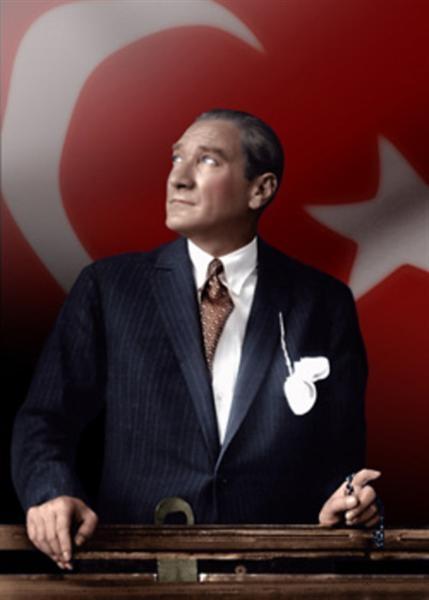 “Çalışmadan, yorulmadan, üretmeden, rahat yaşamak isteyen toplumlar, önce haysiyetlerini, sonra hürriyetlerini ve daha sonrada istiklal ve istikballerini kaybederler”.                                 Mustafa Kemal ATATÜRK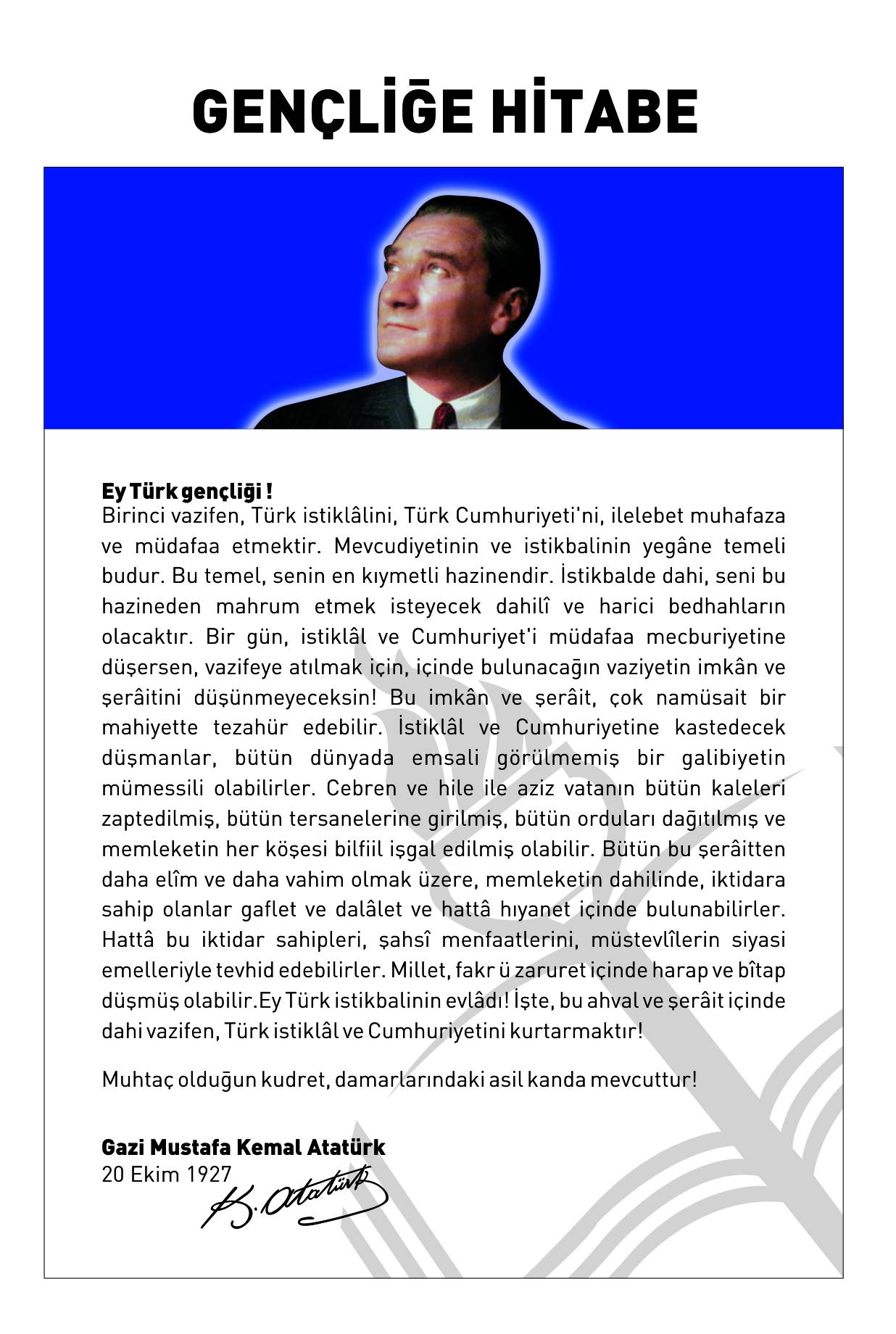 1. BÖLÜMSTRATEJİK PLAN 
HAZIRLIK PROGRAMISTRATEJİK PLANIN AMACISTRATEJİK PLANIN KAPSAMIMAÇSTRATEJİK PLANIN YASAL DAYANAKLARISTRATEJİK PLAN ÜST KURULU VE STRATEJİK PLAN EKİBİKamu Yönetimi Reformu kapsamında alınan Yüksek Planlama Kurulu kararlarında ve 5018 sayılı Kamu Mali Yönetimi ve Kontrol Kanununda, kamu kuruluşlarının stratejik planlarını hazırlamaları ve kuruluş bütçelerini bu plan doğrultusunda oluşturmaları öngörülmektedir. 5018 sayılı Kanunun 9. maddesi şöyledir; “Kamu idareleri; kalkınma planları, programlar, ilgili mevzuat ve benimsedikleri temel ilkeler çerçevesinde geleceğe ilişkin misyon ve vizyonlarını oluşturmak, stratejik amaçlar ve ölçülebilir hedefler saptamak, performanslarını önceden belirlenmiş olan göstergeler doğrultusunda ölçmek ve bu sürecin izleme ve değerlendirmesini yapmak amacıyla katılımcı yöntemlerle stratejik plan hazırlarlar. 5018 sayılı Kamu Malî Yönetimi ve Kontrol Kanununun 60 ıncı maddesi ile 22/12/2005 tarihli ve 5436 sayılı Kanunun 15 inci maddesine dayanılarak “Strateji Geliştirme Birimlerinin Çalışma Usul ve Esasları Hakkında Yönetmelik” hazırlanmıştır. Kalkınma planları ve yıllık programlar ile diğer ilgili programlar dikkate alınarak hazırlanan stratejik planlar, Devlet Planlama Teşkilatı Müsteşarlığı (DPT) ve diğer ilgili kurumların öngörülen süreçlerinden geçerek yürürlüğe girmektedir. Bu amaçla DPT tarafından, 5018 sayılı Kanununun 9’uncu maddesine dayanılarak “Kamu İdarelerinde Stratejik Planlamaya İlişkin Usul ve Esaslar Hakkında Yönetmelik” hazırlanmıştır. Bu Yönetmeliğe göre; stratejik planlama çalışmalarının kapsamdaki tüm kamu idarelerine yaygınlaştırılması, aşamalı bir geçiş takvimi dâhilinde yürütülmüştür. Bu kanun ve yönetmeliklerde başka DPT tarafından hazırlanan “Kamu İdareleri İçin Stratejik Planlama Kılavuzu” 19/06/2006 tarih ve 2006/55 sayılı MEB Genelgesi ve 2010/14 Sayılı MEB Genelgesi Bakanlığımız merkez ve taşra teşkilatı birimlerinde yürütülmekte olan stratejik planlama çalışmalarının yasal çerçevesini oluşturmaktadır. Millî Eğitim Bakanlığı Strateji Geliştirme Başkanlığının 2010/14 sayılı “ilçe Okul ve Kurumlarda Stratejik Plan Yapılmasına İlişkin Genelge”,    Stratejik Planlama Çalışmaları Okulumuzun Stratejik Planına (2015-2019) Okul Gelişim Yönetim Ekibi(OGYE) tarafından, Okulumuzun toplantı salonunda, çalışma ve yol haritası belirlendikten sonra taslak oluşturularak başlanmıştır. Stratejik Planlama Çalışmaları kapsamında Okulumuzda gönüllü olarak çalışmak isteyen öğretmenlerimiz arasından ve OGYE üyeleri içerisinden seçilen öğretmenlerimizden “Stratejik Planlama Çalışma Ekibi” kurulmuştur. Önceden hazırlanan anket formlarında yer alan sorular katılımcılara yöneltilmiş ve elde edilen veriler birleştirilerek paydaş görüşleri oluşturulmuştur. Bu bilgilendirme ve değerlendirme toplantılarında yapılan anketler ve hedef kitleye yöneltilen sorularla mevcut durum ile ilgili veriler toplanmıştır. Stratejik planlama konusundaMuğla İl Milli Eğitim Müdürlüğü ve Milas İlçe Milli Eğitim Müdürlüğü tarafından gerçekleştirilen seminer ve toplantılara okul müdürü, müdür yardımcıları ve öğretmenler olmak üzere paydaş katılımı sağlanmıştır. Seminer ve toplantılarda Stratejik Planı hazırlama yasal nedenleri ve amaçları hakkındaki bilgilendirme, stratejik plan öğeleri ve planlama aşamalarına ilişkin konularda bilgiler alınmıştır. Stratejilerin Belirlenmesi; Stratejik planlama ekibi tarafından, tüm iç ve dış paydaşların görüş ve önerileri bilimsel yöntemlerle analiz edilerek planlı bir çalışmayla stratejik plan hazırlanmıştır. Bu çalışmalarda izlenen adımlar; 1.Okulun var oluş nedeni (misyon), ulaşmak istenilen nokta (vizyon) belirlenip okulumuzun tüm paydaşlarının görüşleri ve önerileri alındıktan sonra vizyona ulaşmak için gerekli olan stratejik amaçlar belirlendi. Stratejik amaçlar; a. Okul içinde ve faaliyetlerimiz kapsamında iyileştirilmesi, korunması veya önlem alınması gereken alanlarla ilgili olan stratejik amaçlar, b. Okul içinde ve faaliyetler kapsamında yapılması düşünülen yenilikler ve atılımlarla ilgili olan stratejik amaçlar, c. Yasalar kapsamında yapmak zorunda olduğumuz faaliyetlere ilişkin stratejik amaçlar olarak da ele alındı. 2. Stratejik amaçların gerçekleştirilebilmesi için hedefler konuldu. Hedefler stratejik amaçla ilgili olarak belirlendi. Hedeflerin spesifik, ölçülebilir, ulaşılabilir, gerçekçi, zaman bağlı, sonuca odaklı, açık ve anlaşılabilir olmasına özen gösterildi. 3. Hedeflere uygun belli bir amaca ve hedefe yönelen, başlı başına bir bütünlük oluşturan, yönetilebilir, maliyetlendirilebilir faaliyetler belirlendi. Her bir faaliyet yazılırken; bu faaliyet “amacımıza ulaştırır mı” sorgulaması yapıldı. 4. Faaliyetlerin gerçekleştirilebilmesi için sorumlu ekipler ve zaman belirtildi. 5. Faaliyetlerin başarısını ölçmek için performans göstergeleri tanımlandı. 6. Strateji, alt hedefler ve faaliyet/projeler belirlenirken yasalar kapsamında yapmak zorunda olunan faaliyetler, paydaşların önerileri, çalışanların önerileri, önümüzdeki dönemde beklenen değişiklikler ve GZFT (SWOT) çalışması göz önünde bulunduruldu. 7. GZFT çalışmasında ortaya çıkan zayıf yanlar iyileştirilmeye, tehditler bertaraf edilmeye; güçlü yanlar ve fırsatlar değerlendirilerek kurumun faaliyetlerinde fark yaratılmaya çalışıldı; önümüzdeki dönemlerde beklenen değişikliklere göre de önlemler alınmasına özen gösterildi. 14 ÇALIŞMA TAKVİMİ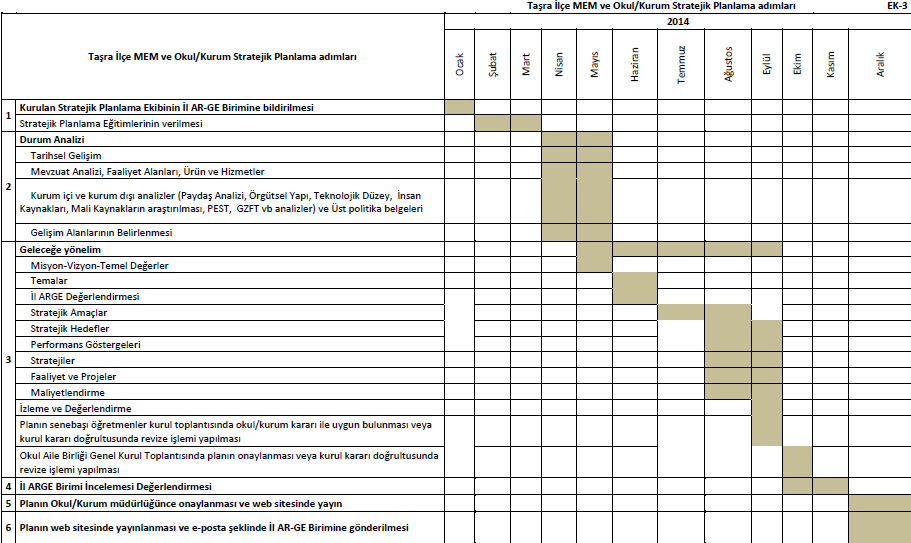 2. BÖLÜMDURUM ANALİZİTARİHSEL GELİŞİM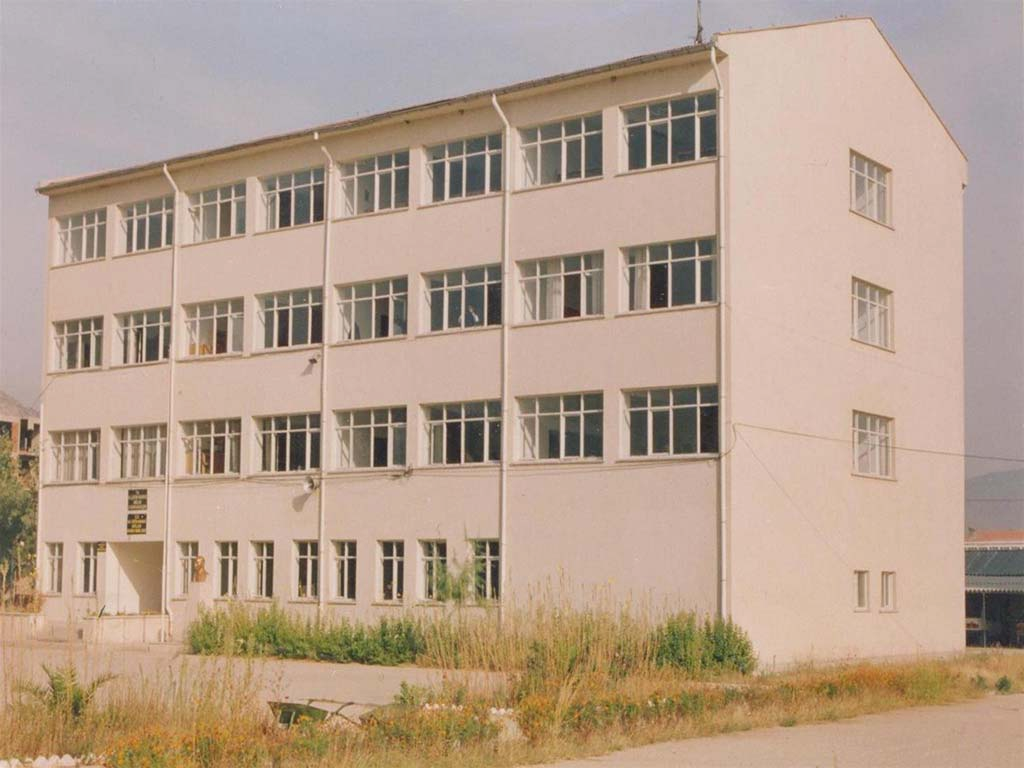 MEVZUAT ANALİZİ2.2.1. Üst Politika BelgeleriFAALİYET ALANLARI, ÜRÜN VE HİZMETLEROKUL ÜRÜN/HİZMET LİSTESİOKUL/KURUM FAALİYET ALANLARIPAYDAŞANALİZİPaydaş Analizi MatrisiKURUM İÇİ ANALİZBu bölümde incelenecek konular alt başlıklar halinde verilmiştir.2.5.1 Örgütsel Yapı:İnsan Kaynakları2014-2015  Yılı Kurumdaki Mevcut Yönetici Sayısı:		Kurum Yöneticilerinin Eğitim Durumu:		Kurum Yöneticilerinin Yaş İtibari ile dağılımı:	İdari Personelin Hizmet Süresine İlişkin Bilgiler:Öğretmenlerin Yaş İtibari ile Dağılımı:Öğretmenlerin Hizmet Süreleri:Destek Personele (Hizmetli- Memur) İlişkin Bilgiler:2014 -2015 Yılı Kurumdaki Mevcut Hizmetli/ Memur Sayısı:Çalışanların Görev DağılımıOkul/kurum Rehberlik HizmetleriTeknolojik DüzeyOkul/Kurumun Teknolojik Altyapısı: 	Okul/Kurumun Fiziki Altyapısı:  Mali KaynaklarOkul/Kurum Kaynak Tablosu:Okul/Kurum Gelir-Gider Tablosu: İstatistiki VerilerKarşılaştırmalı Öğretmen/Öğrenci Durumu (2014)Açıklama: Okulumuz ilk defa 2014-2015 Eğitim Öğretim yılı başında sınavla öğrenci almaya 	BaşlamıştırYerleşim Alanı ve DersliklerGZFT ANALİZİ2.7. SORUN ALANLARI3. BÖLÜMGELECEĞE YÖNELİMMİSYONVİZYONİLKELERVE TEMEL DEĞERLER PERFORMANS GÖSTERGELERİFAALİYET VE MALİYETLENDİRME PERFORMANS GÖSTERGELERİFAALİYET VE MALİYETLENDİRME PERFORMANS GÖSTERGELERİFAALİYET VE MALİYETLENDİRME PERFORMANS GÖSTERGELERİFAALİYET VE MALİYETLENDİRME PERFORMANS GÖSTERGELERİFAALİYET VE MALİYETLENDİRME PERFORMANS GÖSTERGELERİFAALİYET VE MALİYETLENDİRME PERFORMANS GÖSTERGELERİFAALİYET VE MALİYETLENDİRME PERFORMANS GÖSTERGELERİFAALİYET VE MALİYETLENDİRME PERFORMANS GÖSTERGELERİFAALİYET VE MALİYETLENDİRME PERFORMANS GÖSTERGELERİFAALİYET VE MALİYETLENDİRME MUMCULAR SİTARE ÖZKAN ÇOK PROGRAMLI ANADOLU LİSESİ STRATEJIK PLANI                                                                                                            2015 YILI EYLEM PLANI3.6.STRATEJİLERSTRATEJİK PLAN MALİYET TABLOSU.4. BÖLÜMİZLEME VE DEĞERLENDİRME4.1.  RAPORLAMAPlan dönemi içerisinde ve her yılın sonunda okul/kurumumuz stratejik planı uyarınca yürütülen faaliyetlerimizi, önceden belirttiğimiz performans göstergelerine göre hedef ve gerçekleşme durumu ile varsa meydana gelen sapmaların nedenlerini açıkladığımız, okulumuz/kurumumuz hakkında genel ve mali bilgileri içeren izleme ve değerlendirme raporu hazırlanacaktır.………………...OKUL/KURUMU FAALİYET İZLEME VE DEĞERLENDİRME RAPORUONAY………………...OKUL/KURUMU FAALİYET İZLEME VE DEĞERLENDİRME RAPORUSTRATEJİK PLAN ÜST KURULU İMZA SİRKÜSÜÖNSÖZÜlkemizin geleceğinden sorumlu kurumlardan biri olan eğitim kurumlarında çağdaş medeniyetin ortağı bireyler yetiştirmek,yaşanabilir bir çevre oluşturmaya katkıda bulunmak,eğitimde insani değerleri ön planda tutmak,eğitimde demokrasi kültürü olan kararlara katılımı sağlamak,paydaşları bilgi ve kültüründen faydalandırmak,yapılacak olan faaliyetlerin planlı bir şekilde yürütülmesini sağlamak,verimliliği arttırmak,sürekli gelişim sağlamak için insanı kendisini gerçekleştirmesinin önündeki engellerin kaldırılması gerekmektedir.Okullarda bu anlamda yapılacak olan TKY çalışmaları önem kazanmıştır.Gelişmenin sürekli olması bireyin kalitesinin yükseltilmesiyle olmaktadır.Okullarımızda yapılan özdeğerlendirme çalışmaları bu anlamda iyileştirmeye açık alanların tespit edilmesi ve sürekli gelişmenin önünü açmaktadır. Okullarımızda yürütülen toplam kalite yönetimi çalışmaları yöneticilerimizin desteği olursa daha hızlı bir ivme kazanarak uygulama alanı bulacaktır.Çağdaş medeniyetler seviyesinin üstüne çıkılması,hedeflerin gerçekleştirilmesiyle olacaktır.        Milas mesleki ve Teknik  Anadolu Lisesi Stratejik Planı 2015-2019’da belirtilen amaç ve hedeflere ulaşmamızın, okulumuzun gelişme ve kurumsallaşma süreçlerine önemli katkılar sağlayacağına inanmaktayız. Planın hazırlanmasında emeği geçen Strateji Yönetim Ekibi’ne ve uygulanmasında yardımcı olacak il milli eğitim müdürlüğü AR-GE sorumluları olmak üzere tüm kurum ve kuruluşlara öğretmen, öğrenci ve velilerimize teşekkür ederim.                                                                                                                         Hamit İZDAŞ                                                                                                                          Okul MüdürüÖNSÖZÜlkemizin geleceğinden sorumlu kurumlardan biri olan eğitim kurumlarında çağdaş medeniyetin ortağı bireyler yetiştirmek,yaşanabilir bir çevre oluşturmaya katkıda bulunmak,eğitimde insani değerleri ön planda tutmak,eğitimde demokrasi kültürü olan kararlara katılımı sağlamak,paydaşları bilgi ve kültüründen faydalandırmak,yapılacak olan faaliyetlerin planlı bir şekilde yürütülmesini sağlamak,verimliliği arttırmak,sürekli gelişim sağlamak için insanı kendisini gerçekleştirmesinin önündeki engellerin kaldırılması gerekmektedir.Okullarda bu anlamda yapılacak olan TKY çalışmaları önem kazanmıştır.Gelişmenin sürekli olması bireyin kalitesinin yükseltilmesiyle olmaktadır.Okullarımızda yapılan özdeğerlendirme çalışmaları bu anlamda iyileştirmeye açık alanların tespit edilmesi ve sürekli gelişmenin önünü açmaktadır. Okullarımızda yürütülen toplam kalite yönetimi çalışmaları yöneticilerimizin desteği olursa daha hızlı bir ivme kazanarak uygulama alanı bulacaktır.Çağdaş medeniyetler seviyesinin üstüne çıkılması,hedeflerin gerçekleştirilmesiyle olacaktır.        Milas mesleki ve Teknik  Anadolu Lisesi Stratejik Planı 2015-2019’da belirtilen amaç ve hedeflere ulaşmamızın, okulumuzun gelişme ve kurumsallaşma süreçlerine önemli katkılar sağlayacağına inanmaktayız. Planın hazırlanmasında emeği geçen Strateji Yönetim Ekibi’ne ve uygulanmasında yardımcı olacak il milli eğitim müdürlüğü AR-GE sorumluları olmak üzere tüm kurum ve kuruluşlara öğretmen, öğrenci ve velilerimize teşekkür ederim.                                                                                                                         Hamit İZDAŞ                                                                                                                          Okul MüdürüİÇİNDEKİLERİÇİNDEKİLERSAYFA NOSAYFA NOSUNUŞSUNUŞGİRİŞGİRİŞBÖLÜM: STRATEJİK PLAN HAZIRLIK PROGRAMIBÖLÜM: STRATEJİK PLAN HAZIRLIK PROGRAMIAmaçAmaç1111KapsamKapsam1111Yasal DayanakYasal Dayanak1111Üst Kurul ve Stratejik Plan EkibiÜst Kurul ve Stratejik Plan Ekibi1212Çalışma TakvimiÇalışma Takvimi1515BÖLÜM: DURUM ANALİZİBÖLÜM: DURUM ANALİZİTarihsel GelişimTarihsel Gelişim1717Mevzuat AnaliziMevzuat Analizi1818Üst Politika BelgeleriÜst Politika Belgeleri1919Faaliyet Alanları, Ürün ve HizmetlerFaaliyet Alanları, Ürün ve Hizmetler2020Paydaş AnaliziPaydaş Analizi2121Kurum İçi Analiz Kurum İçi Analiz 2222Örgütsel YapıÖrgütsel Yapı2323İnsan Kaynaklarıİnsan Kaynakları2626Teknolojik DüzeyTeknolojik Düzey3232Mali KaynaklarMali Kaynaklar3434İstatistikî Verilerİstatistikî Veriler3535GZFT AnaliziGZFT Analizi3737Sorun AlanlarıSorun Alanları3939BÖLÜM: GELECEĞE YÖNELİMBÖLÜM: GELECEĞE YÖNELİMMisyon Misyon 4141Vizyon Vizyon 4141Temel Değerler ve İlkelerTemel Değerler ve İlkeler4242TemalarTemalar4444AmaçlarAmaçlar4747HedeflerHedefler5050Performans GöstergeleriPerformans Göstergeleri5555Faaliyet ve/Projeler ve MaliyetlendirmeFaaliyet ve/Projeler ve Maliyetlendirme5757Eylem PlanlarıEylem Planları5959StratejilerStratejiler7474BÖLÜM: İZLEME ve DEĞERLENDİRMEBÖLÜM: İZLEME ve DEĞERLENDİRMERaporlamaRaporlama7676İzleme Raporlarıİzleme Raporları7878Faaliyet RaporlarıFaaliyet Raporları7979EKLEREKLEROKUL / KURUM KİMLİK BİLGİSİOKUL / KURUM KİMLİK BİLGİSİOKUL / KURUM KİMLİK BİLGİSİOKUL / KURUM KİMLİK BİLGİSİOKUL / KURUM KİMLİK BİLGİSİOKUL / KURUM KİMLİK BİLGİSİİLİ: MUĞLAİLİ: MUĞLAİLİ: MUĞLAİLÇESİ: MİLASİLÇESİ: MİLASİLÇESİ: MİLASOKULUN ADI: MİLAS MESLEKİ VE TEKNİK ANADOLU LİSESİ OKULUN ADI: MİLAS MESLEKİ VE TEKNİK ANADOLU LİSESİ OKULUN ADI: MİLAS MESLEKİ VE TEKNİK ANADOLU LİSESİ OKULUN ADI: MİLAS MESLEKİ VE TEKNİK ANADOLU LİSESİ OKULUN ADI: MİLAS MESLEKİ VE TEKNİK ANADOLU LİSESİ OKULUN ADI: MİLAS MESLEKİ VE TEKNİK ANADOLU LİSESİ OKULA İLİŞKİN GENEL BİLGİLEROKULA İLİŞKİN GENEL BİLGİLEROKULA İLİŞKİN GENEL BİLGİLERPERSONEL İLE İLGİLİ BİLGİLERPERSONEL İLE İLGİLİ BİLGİLERPERSONEL İLE İLGİLİ BİLGİLEROkul Adresi:Okul Adresi:Okul Adresi:KURUMDA ÇALIŞAN PERSONEL SAYISISayılarıSayılarıOkul Adresi:Okul Adresi:Okul Adresi:KURUMDA ÇALIŞAN PERSONEL SAYISIErkekKadınOkul Telefonu02551250350255125035Yönetici51Faks51289565128956Sınıf öğretmeni------Elektronik Posta Adresi869711@meb.gov.tr869711@meb.gov.trBranş Öğretmeni3313Web sayfa adresiwww.milaseml.k12.trwww.milaseml.k12.trRehber Öğretmen---1Öğretim ŞekliNormal( X )İkili(      )Memur------Okulun Hizmete Giriş Tarihi08.08.199308.08.1993Yardımcı Personel---Kurum Kodu223373223373Toplam3814OKUL VE BİNA DONANIM BİLGİLERİOKUL VE BİNA DONANIM BİLGİLERİOKUL VE BİNA DONANIM BİLGİLERİOKUL VE BİNA DONANIM BİLGİLERİOKUL VE BİNA DONANIM BİLGİLERİOKUL VE BİNA DONANIM BİLGİLERİToplam Derslik Sayısı1515Kütüphane Var(  X  )Yok(    )Kullanılan Derslik Sayısı1515Çok Amaçlı SalonVar(  X  )Yok(    )İdari Oda Sayısı55Çok Amaçlı SahaVar(    )Yok(  X  )Laboratuvar Sayısı55ÖĞRENCİ BİLGİLERİErkekErkekKızToplamToplam9. Sınıf2572571627327310. Sınıf187187919619611. Sınıf                  147                  147615315312. Sınıf1341341135135Genel Toplam72572532757757Okulumuzda toplumdan gelen talepleri dikkate alan, katılımcılığı önemseyen, hedeflerini netleştirmiş, hesap veren, şeffaf ve etkin bir yönetim anlayışı oluşturmak. Bu stratejik plan dokümanı, okulumuzun güçlü ve zayıf yönleri ile dış çevredeki fırsat ve tehditler göz önünde bulundurularak, eğitim alanında ortaya konan kalite standartlarına ulaşmak üzere yeni stratejiler geliştirmeyi ve bu stratejileri temel alan etkinlik ve hedeflerin belirlenmesini amaçlamaktadır. : Her zaman ve her durumda okumaya ve araştırmaya zaman,  ayıran kendini yazılı ve sözlü olarak en iyi şekilde ifade edebilen bilgi ve becerisi yüksek çağın gelişen teknolojisini yakalayan , Okul ve çevre bilincine sahip, okulu ve çevresini koruyup geliştirmenin bireysel ve sosyal sorumluluğunu taşıyan sağlıklı bireyler yetiştirmek. Öğrencilere kariyer bilinci kazandırmak Okulun akademik başarısını arttırmak.
Rehberlik hizmetlerinden, öğrenci veli ve sınıf öğretmenlerinin etkin biçimde yararlanmasını sağlamak Bu stratejik plan dokümanı Milas mesleki ve Teknik Anadolu Lisesinin,mevcut durum analizi değerlendirmeleri doğrultusunda,2015–2019yıllarında geliştireceği amaç, hedef ve stratejileri kapsamaktadır.SIRA NODAYANAĞIN ADI15018 yılı Kamu Mali Yönetimi ve Kontrol Kanunu2Milli Eğitim Bakanlığı Strateji Geliştirme Başkanlığının 2013/26 Nolu Genelgesi3Milli Eğitim Bakanlığı 2015-2019 Stratejik Plan Hazırlık Programı4İl Milli Eğitim Müdürlükleri Yönetmeliği5Kasım 1999 tarih ve 2506 sayılı TD yayımlanan Toplam Kalite Yönetimi Uygulama Yönergesi6Şubat 2002 tarih ve 2533 Sayılı TD yayımlanan MEB Taşra Teşkilatı Toplam Kalite Yönetimi Uygulama Projesi710 / 12 / 2003 tarihli ve 5018 sayılı Kamu Mali Yönetimi ve Kontrol Kanununun 9 uncu maddesiSTRATEJİK PLAN ÜST KURULUSTRATEJİK PLAN ÜST KURULUSTRATEJİK PLAN ÜST KURULUSIRA NOADI SOYADIGÖREVİ1Hamit İZDAŞOKUL MÜDÜRÜ2İncigül DOLUMÜDÜR YARDIMCISI3Mahmut KURTÖĞRETMEN4Özlem KARAKULAKREHBER ÖĞRETMEN5Emine SELÇUKÖĞRETMEN(TKY TEMSİLCİSİ)6Suat GÖKKAYAÖĞRETMEN(PKE TEMSİLCİSİ)7Süleyman AKYÜZOKUL AİLE BİRLİĞİ BAŞKANI8Ali yılmazOKUL AİLE BİRLİĞİ YÖNETİM KURULU ÜYESİ9Ergün ULUÇAMÖĞRENCİSTRATEJİK PLANLAMA EKİBİSTRATEJİK PLANLAMA EKİBİSTRATEJİK PLANLAMA EKİBİSIRA NOADI SOYADIGÖREVİ1Salih GÖKBELMÜDÜR YARDIMCISI2Sami SARICAÖĞRETMEN3Aytekin BÜTÜNÖĞRETMEN4Yavuz TOPRAKÖĞRETMEN5Ersun KARACAÖĞRETMEN6Kürşat ERTUNAÖĞRETMEN7Mehmet Ali ÜLKERGÖNÜLLÜ VELİ 8Ali UYGUNGÖNÜLLÜ VELİKANUNKANUNKANUNKANUNTarihSayıNoAdı23/07/196512056657Devlet Memurları Kanunu24/10/2003252694982Bilgi Edinme Hakkı Kanunu10/11/1984185713071Dilekçe Hakkının kullanılmasına dair kanunYÖNETMELİKYÖNETMELİKYÖNETMELİKYayımlandığı Resmi Gazete/Tebliğler DergisiYayımlandığı Resmi Gazete/Tebliğler DergisiAdıTarihSayıAdı12/10/201328793 Milli Eğitim Bakanlığı Personelinin Görevde Yükselme, Unvan Değişikliği ve Yer Değiştirme Suretiyle Atanması Hakkında Yönetmelik7/9/201328758Milli Eğitim Bakanlığı Orta Öğretim Kurumları Yönetmeliği19/1/200525699İlköğretim ve Ortaöğretim Kurumları Sosyal Etkinlikler Yönetmeliği27/11/2012 28480Milli Eğitim Bakanlığı ile Diğer Bakanlıklara Bağlı Okullardaki Görevlilerle Öğrencilerin Kılık Kıyafetlerine İlişkin Yönetmelik9/02/20122899Milli Eğitim Bakanlığı Okul Aile Birliği yönetmeliğiYÖNERGEYÖNERGEYÖNERGEYayınYayınAdıTarihSayıAdı25/10/20133087071 Milli Eğitim Bakanlığı Ortaöğretim Kurumlarına Geçiş Yönergesi7/03/20072594Milli Eğitim Bakanlığı Bayrak Törenleri yönergesi16/01/201334932Milli Eğitim Bakanlığı personel izin yönergesiSIRA NOREFERANS KAYNAĞININ ADI110. Kalkınma Planı 2TÜBİTAK Vizyon 2023 Eğitim ve İnsan Kaynakları Sonuç Raporu ve Strateji Belgesi35018 yılı Kamu Mali Yönetimi ve Kontrol Kanunu4Kamu İdarelerinde Stratejik Planlamaya İlişkin Usul ve Esaslar Hakkında Yönetmelik5Devlet Planlama Teşkilatı Kamu İdareleri İçin Stratejik Planlama Kılavuzu (2006)6Milli Eğitim Bakanlığı 2015-2019 Stratejik Plan Hazırlık Programı7Milli Eğitim Bakanlığı Stratejik Plan Durum Analizi Raporu862. Hükümet Programı962. Hükümet Eylem Planı10Milli Eğitim Bakanlığı Strateji Geliştirme Başkanlığının 2013/26 Nolu Genelgesi11Muğla İl Milli Eğitim Müdürlüğünün 2015-2019 Stratejik PlanıFAALİYET ALANI 1EĞİTİM VE ÖĞRETİM, DESTEKFAALİYET ALANI 1EĞİTİM VE ÖĞRETİM, DESTEKEğitim ve öğretimYüksek öğretime gidebilen öğrenci yetiştirilmesi; kalkınma planları ve hükümet programları kapsamında sanayi alanında ülkenin ara eleman ihtiyacını sağlamak; mezun olan öğrencilerin istihdamını sağlamakÖğretmene destekÖğretmenlerin mesleki yeterliğe sahip hale getirilmesiİş güvenliğiRisk analizi, çalışanlara eğitim verilmesi,Okulda yangınla mücadele ve deprem konusunda çalışanlara seminer verilmesiÖğrenme ortamıÖğrenme ortamlarında ileri teknoloji imkânlarının kullanılmasıe-okulÖğrenci işleri ve kayıtlarÖğrenciye destekÖğrenciye rehberlik ve maddi yardımFAALİYET ALANI 2YÖNETİM/DENETİMFAALİYET ALANI 2YÖNETİM/DENETİMOkul yönetimiOkulun çalışmalarının ve gelişiminin yönetilmesiEğitim yönetimiEğitimle ilgili mevzuatın düzenlenmesiÖğretimin yönetimiÖğretimin amaçlarına uygun olarak gerçekleştirilmesiBütçe yönetimiOkula ayni ve nakdi kaynak bulunmasıDenetimOkul çalışmalarının denetimiFAALİYET ALANI 3TEMİZLİK, BAHÇE, SERVİS, KANTİNFAALİYET ALANI 3TEMİZLİK, BAHÇE, SERVİS, KANTİNTemizlik ve sağlık bilgisiOkul ve çevresinin temizliği ve sağlığa uygunluğuOkul servisiServis araçlarının düzenli hizmet vermesiKantin hizmetiSağlıklı ve kaliteli kantin hizmetiFAALİYET ALANI 4ONARIM, DONATIMFAALİYET ALANI 4ONARIM, DONATIMOnarımOkulun onarımı için ödenek temini ve tahsisiAraç-gereçOkula araç-gereç temini ve tahsisiDonatımOkula donatım temini ve tahsisiFAALİYET ALANI: EĞİTİM FAALİYET ALANI: YÖNETİM İŞLERİHizmet 1: Kitap Hizmet 2: Ders programı Hizmet 3: Öğretmen sınıf dağılımı Hizmet 4: Müfredata uygun olarak yıllık planların yapılması Hizmet 5: Öğretimin yürütülmesi Hizmet 6: Ölçme ve değerlendirmeHizmet 1: Planlama Hizmet 2: Görev Dağılımı Hizmet 3: Ölçme Değerlendirme Hizmet 4: Destek Kuruluşları Koordinasyonu Hizmet 5: Denetim Hizmet 6: Kaynak ihtiyacı ve bütçeleme Hizmet 7: Organizasyon ve iş tanımıFAALİYET ALANI: EĞİTİME DESTEK HİZMETLERİFAALİYET ALANI: DİĞER HİZMETLERHizmet 1: Öğrenci işleri Hizmet 2:Rehberlik • Konferans ve paneller • Meslek tanıtım organizasyonları • Bireysel görüşmeler • Veli bilgilendirme toplantıları Hizmet 3:Disiplin/ Onur Kurulu (Öğrenci Davranışlarını Değerlendirme Kurulu) Hizmet 4: Seminerler Hizmet 5: Arşiv Hizmet 6: Sosyal ve Kültürel faaliyetler • Geziler • Turnuvalar • Yarışmalar • Paneller • Konferanslar • FestivallerHizmet 1: Fiziksel, tesisler ve stok yönetimi Hizmet 2: Temizlik hizmetleri Hizmet 3: Bakım, onarım Hizmet 4: Demirbaş ve stok yönetimi Hizmet 5: Bağış Hizmet 6: Kurs, kantin, kira gelirleriHizmet 7: Bakanlıktan gelen ödemeler Hizmet 8: Ödemeler Hizmet 9: Taşıma HizmetleriSIRA
NOFAALİYETLERFAALİYETLERİN DAYANDIĞI MEVZUATAYRILAN MALİ KAYNAKMEVCUT
İNSAN KAYNAĞIDEĞERLENDİRME1EĞİTİMOrta Öğretim Kurumları Yönetmeliği/ İlköğretim ve Ortaöğretim Kurumları Sosyal Etkinlikler Yönetmeliği
-“Yetersiz”

- “Yeterli”-“Güçlendirilmeli2YÖNETİM İŞLERİOrta Öğretim Kurumları Yönetmeliği/Devlet Memurları Kanunu/
-“Yetersiz”

- “Yeterli”-“Güçlendirilmeli3EĞİTİME DESTEK HİZMETLERİOrta Öğretim Kurumları Yönetmeliği
-“Yetersiz”

- “Yeterli”-“Güçlendirilmeli4DİĞER HİZMETLEROkul Aile Birliği Yönetmeliği
-“Yetersiz”

- “Yeterli”-“Güçlendirilmeliİç PaydaşlarDış Paydaşlar1. Okul Yönetimi1.Kaymakamlık2. Öğretmenler2.İlçe Milli Eğitim Müdürlüğü3. Öğrenciler3. Yerel Yönetimler4. Veliler4. Medya5. Okul Aile Birliği5. Sivil Toplum Örgütleri6. Memurlar6. Öğrenciler7. Destek Personeli7. Veliler8. Sağlık Ocağı  ve hastanelerPAYDAŞLARİÇ PAYDAŞDIŞ PAYDAŞHİZMET ALANNEDEN PAYDAŞPaydaşın Kurum Faaliyetlerini Etkileme DerecesiPaydaşın Taleplerine Verilen ÖnemPaydaşın Taleplerine Verilen ÖnemSonuçPAYDAŞLARİÇ PAYDAŞDIŞ PAYDAŞHİZMET ALANNEDEN PAYDAŞTam  5" "Çok  4", "Orta  3", "Az  2", "Hiç  1"Tam  5" "Çok  4", "Orta  3", "Az  2", "Hiç  1"Tam  5" "Çok  4", "Orta  3", "Az  2", "Hiç  1"SonuçPAYDAŞLARİÇ PAYDAŞDIŞ PAYDAŞHİZMET ALANNEDEN PAYDAŞ1,2,3 İzle
4,5 Bilgilendir1,2,3 İzle
4,5 Bilgilendir1,2,3 Gözet4,5 Birlikte ÇalışSonuçKaymakamlıkXOnay Makamıdır.555Bilgilendir, Birlikte çalışİlçe Milli Eğitim Müdürlüğü XAmaçlarımıza Ulaşmada Destek İçin İş birliği İçinde Olmamız Gereken Kurum 555Bilgilendir, Birlikte çalış Yerel YönetimXEğitim hizmetin lojistik destekçileri olmaları beklenir.331İzle, Gözet Okul Yönetimi ve ÖğretmenlerXHizmeti veren personellerdir.555Bilgilendir, Birlikte çalışVelilerXXOkullara maddi ve manevi destek sağlayabilme kapasitesi bulunur333Bilgilendir, Birlikte çalışOkul Aile BirliğiXOkulun tedarikçisi konumunda olup, okulun lojistik yönden destekçisi ve işleticisi görevi vardır.555Bilgilendir, Birlikte çalışDestek PersoneliXAmaçlarımıza Ulaşmada Destek İçin İş birliği İçinde Olmamız Gereken Kurum555Bilgilendir, Birlikte çalış Öğrenciler XXVaroluş sebebimiz. Hizmetin sunulduğu paydaşlardır.555Bilgilendir, Birlikte Çalış Mahalle Muhtarı XAmaçlarımıza Ulaşmada Destek İçin İş birliği İçinde Olmamız Gereken Kurum112İzle, Gözet Sağlık Ocağı XAmaçlarımıza Ulaşmada Destek İçin İş birliği İçinde Olmamız Gereken Kurum224İzle, Birlikte Çalış MemurlarXGörevli personeldir.555Bilgilendir, Birlikte çalışMEDYAXEğitimin niteliğinin arttırılmasında işbirliği kaçınılmaz ve lüzumlu olan stratejik bir dış paydaştır.332İzle, Birlikte ÇalışSİVİL TOPLUM ÖRGÜTLERİXEn stratejik destekçi konumundadırlar. Uyumlu bir işbirliği ile bir gelişim fırsatıdırlar.441İzle, Birlikte ÇalışKurul/Komisyon AdıGörevleriOkul Disiplin Kurulu1   –   Öğrenci ödül ve disiplin yönetmeliğine göre görevleriniyapmak2	–	Disiplin	kuruluna	sevk	edilen	olayları	araştırmak,sonuçlandırmak ve karara bağlamak.3 – Ödüllendirilmek istenen öğrencilerin durumlarını incelemekMuıayene ve Teslim Alma Komisyonu1  –  Satın  alma  komisyonu  tarafından  alımı  yapılan  ürünlerin,malzemelerin muayenesini yapmak2 – Alınan malzemelerin sayımını yapmak3 – Teslim alma işlemlerini yürütmekSayım Ve Tesellüm Komisyonu1  –  Mali  yılsonunda  envanterde  bulunan  malzemelerin  sayımınıyapmak2	–	Sayım	sonucunda	bulunan	malzemeler	ile	defterdebulunanların kontrolünü yapmak.3  –  Bir  sonraki  mali  yıla  devir  edecek  malzemelerin  tespitiniYapmakSatın Alma Komisyonu1-   Okulun  satın  alma  ile  ilgili  tüm  işlemleri  kanun,  tüzük  veyönetmelikler çerçevesinde işlemleri yürütmek.2-   Satın alma ile ilgili sözleşmeleri hazırlamak   3-   Satın alma işini gerçekleştirmekLojman Tahsis Komisyonu1  –  Mali  yılbaşında  lojmanda  oturmak  isteyen  personellerin  sıraişlemlerini yapmak2 -  Lojmana müracaat eden adayların sıralamasını yapmak3   –   Lojmana   müracaat   eden   adayların   sıralama   sonucunuduyurmak4 – Sıralama sonucunu üst makamlara göndermek5 – Lojmana girecek yeni adaylara lojmanı tutanakla teslim etmek6  –  Lojmandan  çıkan  personellerden  tutanakla  lojmanı  teslimAlmakStratejik Plan Hazırlama Üst Kurulu  1  –  Okulun  2015 –  2019  yıllarını  kapsayacak  stratejik  planınhazırlanması için rehberlik görevi yapmak2 – Stratejik plan hazırlamada yapılacak çalışmaları belirlemek3 – Stratejik plan yürütme kurulunun çalışmalarını organize etmek4 – Yapılan çalışmaların değerlendirilmesini yapmakPlan yürütme kurulu1	–	Stratejik	plan	hazırlama	üst	kurulunun	rehberliğindeçalışmalarını yapmak2 – Uygulanacak tekniklerin belirlenmesi3 – Yapılacak çalışmalarda aktif rol almak4 – Çalışmaların sonuçlarını raporlaştırmak üst kurula sunmak5 – Yapılacak toplantılara katılmakOnur kurulu1	–	Örnek	öğrenciler	takip	ederek	onur	belgesi	ileonurlandırılmasını yapmak2  –  Disiplin  kurulunca  gönderilen  dosyaları  incelemek  kanaatinidisiplin kuruluna bildirmek3  –  Sınıf  rehber  öğretmenler  ile  görüşerek  öğrenciler  hakkındasürekli bilgi alır4 – Rehberlik servisi ile işbirliği yaparKantin denetleme kurulu1 - Kantinin aylık denetimlerini yapmak2  -  Aylık  kontrollerin  sonuçlarını  rapor  halinde  okul  idaresineSunmakKontenjan belirleme kayıt kabul ve nakil komisyonu1   –   Okulun   fiziki   durumlarını   da   dikkate   alarak   kontenjansayılarını belirlemek2 – Okula nakil için müracaatta bulunan öğrencilerin durumlarınıgörüşerek karara bağlamak3   –   Okuldan   naklini   almak   isteyen   öğrencilerin   durumlarınıgörüşerek karara bağlamakİşe Yerleştirme ve izleme komisyonu 1- İşe yerleştirilecek öğrencilerin tespit edilmesi2 – İşyerlerinde çalışan öğrencilerin işe uyumlarını sağlamak içinçalışmalar yapmak3 – İşyerlerinde çalışan öğrencilerin takip işlerini yapmakKıymet Takdir Komisyonu1 – Değeri bilinmeyen malzemelerin değerlerini takdir etmek2 – Değeri belli olmayan malzemelerim değerlerinin belirlenmesiiçin çalışmalar yapmakKalite kontrol komisyonu1 – Okulda yapılan çalışmaların değerlendirmesini yapmak2 – Çalışmaların daha verimli olması için rehberlik yapmak3 – Okul yönetiminin vereceği görevleri yapmakPsikolojik danışma hizmetleri komisyonu1 – Öğrencilere yardımcı olmak2 – Öğrencilerin sorunları ile ilgilenmek  3 – Rehberlik servisi ile koordineli çalışmakSıra
NoGöreviErkekKadınToplam1Müdür112Müdür Baş Yrd.          113Müdür Yardımcısı          314Eğitim Düzeyi2014-2015 Yılı İtibari İle2014-2015 Yılı İtibari İleEğitim DüzeyiKişi Sayısı%ÖnLisans------Lisans……. ….Doktora1%100Yaş Düzeyleri2014-2015 Yılı İtibari İle2014-2015 Yılı İtibari İleYaş DüzeyleriKişi Sayısı%20-30                   ……..---30-401%1640-505%8350+...…….                           ….Hizmet SüreleriKişi Sayısı1-3 Yıl---4-6 Yıl---7-10 Yıl---11-15 Yıl316-20 Yıl---21+ Yıl32014 Yılı Kurumdaki Mevcut Öğretmen Sayısı2014 Yılı Kurumdaki Mevcut Öğretmen Sayısı2014 Yılı Kurumdaki Mevcut Öğretmen Sayısı2014 Yılı Kurumdaki Mevcut Öğretmen Sayısı2014 Yılı Kurumdaki Mevcut Öğretmen SayısıSıra
NoBranşıErkekKadınToplam1Matematik3142Türk Dili ve Edebiyatı4153Bilişim Teknolojileri3…….34Elektrik-Elektronik122145Tesisat Teknolojileri ve iklimlendirme3……..36Motorlu Araçlar Teknolojisi Alanı3……..37Müzik------08Felsefe119Kimya---1110Fizik---2211İngilizce11212Tarih2---113Coğrafya11214Biyoloji---2215Rehberlik---1116Din Kültürü ve Ahlak Bilgisi---117Beden Eğitimi1…..1TOPLAMTOPLAM331346Yaş DüzeyleriKişi Sayısı20-30430-402640-501250+...4Hizmet SüreleriKişi Sayısı 1-3 Yıl34-6 Yıl27-10 Yıl1111-15 Yıl716-20 Yıl1021+... üzeri13Sıra 
NoGöreviErkekKadınEğitim DurumuHizmet YılıToplam1Memur---------------2Hizmetli….------------3Sözleşmeli İşçi---------------4Sigortalı İşçi---------------S.NOUNVANGÖREVLERİ1Okul müdürüOkul müdürü; Ders okutmakKanun, tüzük, yönetmelik, yönerge, program ve emirlere uygun olarak görevlerini yürütmeye,Okulu düzene koyarDenetler.Okulun amaçlarına uygun olarak yönetilmesinden, değerlendirilmesinden ve geliştirmesinden sorumludur.Okul müdürü, görev tanımında belirtilen diğer görevleri de yapar.2Müdür başyardımcısıMüdür başyardımcısı, Ders okuturMüdürün en yakın yardımcısıdır. Müdürün olmadığı zamanlarda müdüre vekâlet eder.Okulun her türlü eğitim-öğretim, yönetim, öğrenci, personel, tahakkuk, ayniyat, yazışma, eğitici etkinlikler, yatılılık, bursluluk, güvenlik, beslenme, bakım, koruma, temizlik, düzen, nöbet, halkla ilişkiler gibi işleriyle ilgili olarak okul müdürü tarafından verilen görevleri yapar.Müdür başyardımcısı, görev tanımında belirtilen diğer görevleri de yapar.3Müdür yardımcısıMüdür yardımcılarıDers okutur	Okulun her türlü eğitim-öğretim, yönetim, öğrenci, personel, tahakkuk, ayniyat, yazışma, sosyal etkinlikler, yatılılık, bursluluk, güvenlik, beslenme, bakım, nöbet, koruma, temizlik, düzen, halkla ilişkiler gibi işleriyle ilgili olarak okul müdürü tarafından verilen görevleri yaparMüdür yardımcıları, görev tanımında belirtilen diğer görevleri de yapar. 4Alan Şefi Ve Laboratuvar Şefi1. Her öğretim yılı başında alan/bölüm, atölye ve laboratuvarda görevli personel arasında işbölümü yapar ve onay için okul müdürlüğüne sunar. Alanıyla/bölümüyle ilgili çalışmalarda diğer alanlarla/bölümlerle işbirliği yapar.2.Okula ait bina, atölye, laboratuvar ve dersliklerin, alanın öğretim programına uygun olarak ders araç gereç ve donatım ihtiyacını belirler ve temini için teklifte bulunur.3. Döner sermaye işletmesi mal ve hizmet üretim çalışmalarını ilgili mevzuat hükümleri doğrultusunda planlar ve yürütür. Döner sermaye çalışmaları kapsamında şartname, resim ve standartlarına uygun üretim yapılmasını sağlar, kalite kontrol komisyonunun incelemesine sunar.3.Alan/bölüm zümre öğretmenleri kuruluna başkanlık eder. Atölye ve laboratuvar şefleri, alan öğretmenleri, uzman, usta öğretici ve teknisyenler ile zümre toplantıları yapar. Alınan kararları müdürün onayına sunar.4. Alanındaki bilimsel ve teknolojik gelişmelerle ilgili her türlü materyalin birime alınması için ilgililerle işbirliği yapar. Alan/bölüm kitaplığının ilgililerce kullanımını sağlar. 5. Resmî, özel, gönüllü, kişi, kurum ve kuruluşlarla işbirliği yapar, mezunların işyerlerindeki başarılarını izler, gerektiğinde programların geliştirilmesi için önerilerde bulunur. 6. Sektörle bilgi ve teknoloji alışverişinde bulunur. Alanın öğretmen, uzman, usta öğretici, teknisyen ve öğrencilerinin mesleki fuar, sergi ve seminerlere katılmalarını teşvik eder. 7. Çocuk gelişimi ve eğitimi alan şefi, ayrıca 8/6/2004 tarihli ve 25486 sayılı Resmî Gazete’de yayımlanan Okulöncesi Eğitim Kurumları Yönetmeliği ile kendisine verilen görevleri yapar.5Öğretmenlerİlköğretim okullarında dersler sınıf veya branş öğretmenleri tarafından okutulur.Öğretmenler, kendilerine verilen sınıfın veya şubenin derslerini, programda belirtilen esaslara göre plânlamak, okutmak, bunlarla ilgili uygulama ve deneyleri yapmak, ders dışında okulun eğitim-öğretim ve yönetim işlerine etkin bir biçimde katılmak ve bu konularda kanun, yönetmelik ve emirlerde belirtilen görevleri yerine getirmekle yükümlüdürler.Sınıf öğretmenleri, okuttukları sınıfı bir üst sınıfta da okuturlar. İlköğretim okullarının 4 üncü ve 5 inci sınıflarında özel bilgi, beceri ve yetenek isteyen; beden eğitimi, müzik, görsel sanatlar, din kültürü ve ahlâk bilgisi, yabancı dil ve bilgisayar dersleri branş öğretmenlerince okutulur. Derslerini branş öğretmeni okutan sınıf öğretmeni, bu ders saatlerinde yönetimce verilen eğitim-öğretim görevlerini yapar.Okulun bina ve tesisleri ile öğrenci mevcudu, yatılı-gündüzlü, normal veya ikili öğretim gibi durumları göz önünde bulundurularak okul müdürlüğünce düzenlenen nöbet çizelgesine göre öğretmenlerin, normal öğretim yapan okullarda gün süresince, ikili öğretim yapan okullarda ise kendi devresinde nöbet tutmaları sağlanır. Yönetici ve öğretmenler; Resmî Gazete, Tebliğler Dergisi, genelge ve duyurulardan elektronik ortamda yayımlananları Bakanlığın web sayfasından takip eder.Elektronik ortamda yayımlanmayanları ise okur, ilgili yeri imzalar ve uygularlar.9.  Öğretmenler dersleri ile ilgili araç-gereç, laboratuar ve işliklerdeki eşyayı, okul kütüphanesindeki kitapları korur ve iyi kullanılmasını sağlarlar.6Yönetim işleri ve büro memuruMüdür veya müdür yardımcıları tarafından kendilerine verilen yazı ve büro işlerini yaparlar. Gelen ve giden yazılarla ilgili dosya ve defterleri tutar, yazılanların asıl veya örneklerini dosyalar ve saklar, gerekenlere cevap hazırlarlar.Memurlar, teslim edilen gizli ya da şahıslarla ilgili yazıların saklanmasından ve gizli tutulmasından sorumludurlar. Öğretmen, memur ve hizmetlilerin özlük dosyalarını tutar ve bunlarla ilgili değişiklikleri günü gününe işlerler. Arşiv işlerini düzenlerler. Müdürün vereceği hizmete yönelik diğer görevleri de yaparlar.7Yardımcı hizmetler personeliYardımcı hizmetler sınıfı personeli, okul yönetimince yapılacak plânlama ve iş bölümüne göre her türlü yazı ve dosyayı dağıtmak ve toplamak, Başvuru sahiplerini karşılamak ve yol göstermek, Hizmet yerlerini temizlemek, Aydınlatmak ve ısıtma yerlerinde çalışmak, Nöbet tutmak, Okula getirilen ve çıkarılan her türlü araç-gereç ve malzeme ile eşyayı taşıma ve yerleştirme işlerini yapmakla yükümlüdürler.Bu görevlerini yaparken okul yöneticilerine ve nöbetçi öğretmene karşı sorumludurlar.8KaloriferciKaloriferci, kalorifer dairesi ve tesisleri ile ilgili hizmetleri yapar.Kaloriferin kullanılmadığı zamanlarda okul yönetimince verilecek işleri yapar.Kaloriferci, okul müdürüne, müdür yardımcısına ve nöbetçi öğretmene karşı sorumludur.Müdürün vereceği hizmete yönelik diğer görevleri de yaparMevcut KapasiteMevcut KapasiteMevcut KapasiteMevcut KapasiteMevcut Kapasite Kullanımı ve PerformansMevcut Kapasite Kullanımı ve PerformansMevcut Kapasite Kullanımı ve PerformansMevcut Kapasite Kullanımı ve PerformansMevcut Kapasite Kullanımı ve PerformansMevcut Kapasite Kullanımı ve PerformansPsikolojik Danışman Norm SayısıGörev Yapan Psikolojik Danışman Sayısıİhtiyaç Duyulan Psikolojik Danışman SayısıGörüşme Odası SayısıDanışmanlık Hizmeti AlanDanışmanlık Hizmeti AlanDanışmanlık Hizmeti AlanRehberlik Hizmetleri İle İlgili Düzenlenen Eğitim/Paylaşım Toplantısı Vb. Faaliyet SayısıRehberlik Hizmetleri İle İlgili Düzenlenen Eğitim/Paylaşım Toplantısı Vb. Faaliyet SayısıRehberlik Hizmetleri İle İlgili Düzenlenen Eğitim/Paylaşım Toplantısı Vb. Faaliyet SayısıPsikolojik Danışman Norm SayısıGörev Yapan Psikolojik Danışman Sayısıİhtiyaç Duyulan Psikolojik Danışman SayısıGörüşme Odası SayısıÖğrenci SayısıÖğretmen SayısıVeli SayısıÖğretmenlere YönelikÖğrencilere YönelikVelilere Yönelik2111380…..252……255Araç-Gereçler201220132014İhtiyaçAkıllı Tahta0000Bilgisayar45545430Fotokopi Makinesi3340Yazıcı3350Tarayıcı1113Fotoğraf makinesi 0111Projeksiyon3450Televizyon3330İnternet bağlantısı2220Fen Laboratuarı1110Bilgisayar Laboratuarı2220Fax1110Video2222DVD Player2222Tepegöz2220Kamera 614205Okul/kurumun İnternet sitesi1110Personel/e-mail adresi oranı%70%85%1000Laptop (Dizüstü Bilgisayar)1110Fiziki MekânVarYokAdediİhtiyaçÖğretmen Çalışma OdasıX10Ekipman OdasıX01Kütüphanex01Rehberlik ServisiX10Teknik Resim OdasıX04Müzik OdasıX01Çok Amaçlı Salonx00Ev Ekonomisi OdasıX00İş ve Teknik AtölyesiX00Bilgisayar laboratuvarı223YemekhaneX01Spor SalonuX01Açık OtoparkX10Spor AlanlarıX20KantinX10Fen Bilgisi Laboratuvarı x00AtölyelerX32Bölümlere Ait DepoX12Bölüm Laboratuvarlarıx04BölümYönetici OdalarıX03Bölüm Öğrt. OdasıX13Teknisyen OdasıX00Bölüm DersliğiX04Arşiv X11Kaynaklar201420152016201720182019Genel Bütçe 5200060000500000700000800000900000Okul aile Birliği 350003700039000420004500048000Kira Gelirleri ------Döner Sermaye ------Vakıf ve Dernekler ------Dış Kaynak/Projeler ------Diğer ------TOPLAM 8700097000539000742000845000948000YILLAR201120112012201220132013HARCAMA KALEMLERİGELİRGİDERGELİRGİDERGELİRGİDERTemizlik363023000460002200490002500Küçük onarım363021000046000120004900011000Bilgisayar harcamaları36302 500046000 550049000 6000Büro makinaları harcamaları36302 500046000 700049000 5500Telefon36302 150046000 160049000 1900Yemek36302 -46000 -49000 -Sosyal faaliyetler36302 150046000 170049000 1900Kırtasiye36302 500046000 730049000 8000Elektrik363026000460006500490007000Su363023600460004000490004500Vergi harç vs36302 70046000 120049000 700GENEL363004600049000ÖĞRETMENÖĞRENCİÖĞRENCİÖĞRENCİOKULToplam öğretmen sayısıÖğrenci sayısıÖğrenci sayısıToplam öğrenci sayısıÖğretmen başına düşen öğrenci sayısıToplam öğretmen sayısıKızErkekToplam öğrenci sayısıÖğretmen başına düşen öğrenci sayısı461361763014Öğrenci Sayısına İlişkin Bilgiler(Geçmiş Yıllar)Öğrenci Sayısına İlişkin Bilgiler(Geçmiş Yıllar)Öğrenci Sayısına İlişkin Bilgiler(Geçmiş Yıllar)Öğrenci Sayısına İlişkin Bilgiler(Geçmiş Yıllar)Öğrenci Sayısına İlişkin Bilgiler(Geçmiş Yıllar)Öğrenci Sayısına İlişkin Bilgiler(Geçmiş Yıllar)Öğrenci Sayısına İlişkin Bilgiler(Geçmiş Yıllar)201120112012201220132013KızErkekKızErkekKızErkek Öğrenci Sayısı167221268115690 Toplam Öğrenci Sayısı738738693693705705Öğrencilerin Ortaöğretime Geçiş Sınavlarındaki Başarılarına İlişkin BilgilerÖğrencilerin Ortaöğretime Geçiş Sınavlarındaki Başarılarına İlişkin BilgilerÖğrencilerin Ortaöğretime Geçiş Sınavlarındaki Başarılarına İlişkin BilgilerÖğrencilerin Ortaöğretime Geçiş Sınavlarındaki Başarılarına İlişkin BilgilerÖğrencilerin Ortaöğretime Geçiş Sınavlarındaki Başarılarına İlişkin BilgilerÖğrencilerin Ortaöğretime Geçiş Sınavlarındaki Başarılarına İlişkin BilgilerÖğrencilerin Ortaöğretime Geçiş Sınavlarındaki Başarılarına İlişkin Bilgiler201220122013201320142014KızErkekKızErkekKızErkekÖğrenci SayısıSınava Giren Toplam Öğrenci Sayısı ( Kız +Erkek )Kazanan öğrenci sayısıGenel Başarı Oranı ( % )Yıllara Göre Ortalama Sınıf MevcutlarıYıllara Göre Ortalama Sınıf MevcutlarıYıllara Göre Ortalama Sınıf MevcutlarıYıllara Göre Öğretmen Başına Düşen Öğrenci SayısıYıllara Göre Öğretmen Başına Düşen Öğrenci SayısıYıllara Göre Öğretmen Başına Düşen Öğrenci Sayısı201120122013201120122013323132222016Öğrencilerin Üniversite Sınavı Başarılarına İlişkin BilgilerÖğrencilerin Üniversite Sınavı Başarılarına İlişkin BilgilerÖğrencilerin Üniversite Sınavı Başarılarına İlişkin BilgilerÖğrencilerin Üniversite Sınavı Başarılarına İlişkin BilgilerÖğrencilerin Üniversite Sınavı Başarılarına İlişkin BilgilerÖğrencilerin Üniversite Sınavı Başarılarına İlişkin BilgilerÖğrencilerin Üniversite Sınavı Başarılarına İlişkin Bilgiler201220122013201320142014KızErkekKızErkekKızErkekÖğrenci Sayısı21063865165Sınava Giren Toplam Öğrenci Sayısı ( Kız +Erkek )1081088989170170Ön Lisans Programlarına Yerleşen Toplam Öğrenci sayısı….….1144Sınavsız Ön Lisans Programlarına Yerleşen Toplam Öğrenci sayısı585841418383Lisans Programlarına Yerleşen Toplam Öğrenci Sayısı331122Lisans ve Ön Lisans Programına Yerleşen Toplam Öğrenci Sayısı616142428585Genel Başarı Oranı ( % )%56.48%56.48%48%48%50%50Sınıf Tekrarı Yapan Öğrenci SayısıSınıf Tekrarı Yapan Öğrenci SayısıSınıf Tekrarı Yapan Öğrenci SayısıÖğretim YılıToplam Öğrenci SayısıSınıf Tekrarı Yapan Öğrenci Sayısı2011-2012738752012-2013693802013-201470560YerleşimYerleşimYerleşimToplam Alan (m2)Bina Alanı (m2)Bahçe alanı (m2)17405 m25855 m211550m2Sosyal AlanlarSosyal AlanlarSosyal AlanlarTesisin adıKapasitesi (Kişi Sayısı)AlanıKantin524.50 m2Yemekhane------Toplantı Salonu------Konferans Salonu------Seminer Salonu------Spor TesisleriSpor TesisleriSpor TesisleriTesisin adıKapasitesi (Kişi Sayısı)Alanı Basketbol Alanı101250 m2 Futbol Sahası161430m2Voleybol Alanı10184.80m2Güçlü YönlerZayıf Yönler1.  Kurumda çalışan kadronun yeterli, tecrübeli ve akademik kariyeri yüksek öğretmenlerden oluşması.2.  Okulda görev yapan öğretmenlerin kendilerini geliştirmeye açık olmaları.3.  Öğretmenler	gelişen	teknolojiyi takip etmesi ve hızlı bir şekilde kullanması			.4.  Kurum çalışanları arasında işbirliği ve uyumun üst seviyede olması.5.  Öğretmenler arasında güçlü işbirliği ve uyumun olması.6.  Öğretmenler ile okul yönetimi arasında güçlü bir iletişim olması.7.  Okul  yöneticilerinin  çalışanların  kişisel  ve  mesleki  gelişimlerine  destek olması.8.  Kurumda çalışan personellerin uzun süredir birlikte çalışmaları.9.  Öğretmenlerin  hem  mesleki  hem  de  teknolojik  bilgi  bakımından  yeterli düzeyde olmalarının gayreti içerisinde oldukları.10.Okul yöneticilerinin çalışanları işin gerektirdiği yetkileri vermesi.11.Kurum	çalışanlarının	kurumun	MİSYONUNU	ve	VİZYONUNUbilmeleri ve benimsemeleri.12.Kurum çalışanlarının misyon ve vizyonun belirlenmesinde etkin olmaları.13.Kurum   yöneticilerinin   çalışanların   yetenekleri   hakkında   bilgi   sahibi olmaları ve bu yeteneklerden azami verimin alınmasına çalışması.14.Kurumdaki birimler ve alanlar arasında koordinasyonun güçlü olması.15.Okulumuzun merkezi yerleşim bölgesinde olması.16.Yapılacak çalışmalar için önceden planlamanın iyi yapılması.17.Yapılacak  çalışmalarda  çalışan  personellerin  hangi  süreçte  ne  şekilde görev yapacağının önceden tanımlanması ve belirlenmesi.18.Milas Teknik Lise ve Endüstri Meslek Lisesinin Milas ilçesi ve köylerini tanınıyor	olması,	diğer	kurumlarla kolaylıkla işbirliği yapabilmesi.19.Milas  Teknik  ve  Endüstri  Meslek  Lisesinin  geleneklere sahip çıkması21.Öğrenci bilgisayar laboratuarlarının bulunması.22.Kurum çalışanlarının güvenliğinin sağlanması.23.Kurum çalışanlarının görev ve sorumluluklarının belirlenmiş olması.       24.Öğrencilerin sorunlarının okul yönetimi ve öğretmenler tarafından dikkate alınması ve izlenmesi     25.Okulda öğrenci temsilcilerinin demokratik yöntemlerle seçilmesi.    26.Okulda öğrenci işlerinin düzgün ve dikkatli yapılması, ilgililere güler yüz gösterilmesi, sorunları ile ilgilenilmesi.   27.Öğrenciler ile ilgili bilgilerin anında telefon, mesaj ve posta hizmetleri ile velilere bildirilmesi.   28.Toplum  arasında  okulumuzun  iyi  tanınması  ve  çocuklarını  bu  okuldaokutmak istemeleri.1- Merkezi sınavlardaki başarının istenilen düzeyde olmaması2-Öğrencileri yönlendirme çalışmalarının yeterli düzeyde olmaması3-Veli toplantılarına katılımın istenilen düzeyde olmaması4-Öğrencilerin devamsızlıklarının çok olması5- Bölümlerdeki ekipman ve teçhizatın istenen düzeyde yeterli olmaması6.  Tam gün ve tam yıl kapsamında bazı güvenlik zafiyetlerin oluşabilmesi7. Ders  araç  gereçlerinin  yeterli  seviyede  olmaması,  akıllı  yazı  tahtalarının bulunmaması.8. Okulun   binasının   fiziki   yetersizliği   ve   öğrenci   sayısının   kapasitenin üzerine çıkması (9.Spor ve düzenli konferans salonun bulunmaması.10.Okulun hizmetli ve memur kadrolarında çalışan personellerin olmaması.11.İlköğretimden gelen öğrencilerin istek düzeylerinin düşük olması.12.Öğrencilerin ders başarılarının düşük olması.13.Fiziki kapasitenin yetersizliği nedeniyle sosyal olanakların yetersiz oluşu.14.Okula gelen öğrencilerin ailelerinin ekonomik yapılarının düşük olması.15.Sosyal kulüp çalışmalarının yetersizliği.16.Öğrenci okul – veli işbirliğinin zayıf düzeyde olması.17.Öğretmen – Veli görüşme odalarının bulunmaması.18.Okul alanın büyük olması.19.Öğrencilerin öğrenci temsilcileri aracılıyla okulda bulunan çeşitli kurul ve çalışma gruplarına görüşlerini iletememeleri.20.Gece bekçisinin olmaması.FırsatlarTehditler1--Okulun merkeze yakın olması2-Okuldaki bölümlerin yakın okullarda bulunmaması3-Öğretmen kadrosunun tam olması4-Okulun büyük sanayi şehirlerine yakın olması (İzmir,Manisa)5-Yerel yönetimin desteği6-Okulun geniş alana sahip olması.	1.  Okulda üretilen hizmetlerin toplumun kullanımına açılmaması.   5.Okulun yanında internet kefenin bulunması   6.parçalanmış aile çocuklarının çok olması    7.Okulun fiziki yetersizliği    8.Televizyonda şiddet içerikli yayınların artması   9.Velilerin iletişimin her geçen gün azalmasıPEST ANALİZİ (Politik, Ekonomik, Sosyal, Teknoloji)Etkisi Çok OlumsuzEtkisi OlumsuzEtkisizEtkisi OlumluEtkisi Çok OlumluPOLİTİK-2-10+1+2Çocukların değişik ihtiyaçlarına, doğal yeteneklerine ve ilgi alanlarına odaklanma√Toplumun, eğitime ve öğretime erişebilirlik hakkında zorunlu eğitimi aşan beklentileri√Eğitimdeki başarı seviyesinin AB ülkelerine göre düşük olması√Sınavsız MYO geçiş hakkı√Meslek lisesi mezunlarına işyeri açma belgesi verilmesi√ÖSYS de uygulanan katsayı√Eğitimin yerinden yönetim anlayışına doğru çevrilmesi√EKONOMİK-2-10+1+2Okulun turizm bölgesinde yer alması√İş imkânlarının yeterli olması√Okulun gelir kaynağının olmayışı√Bölgenin büyük sanayi şehirlerine yakın oluşu√Bölgede yat turizminin yaygın oluşuAilelerin gelir kaynağının düşük oluşu√SOSYO-KÜLTÜREL-2-10+1+2Veli eğitim seviyesinin düşüklüğü√Sosyal-Kültürel faaliyet alanlarının yetersizliği√Kültür turizm bölgesi olması√Alkol kullanımın yaygın olması√Yabancı dil öğrenimi için uygun ortam olması√TEKNOLOJİK-2-10+1+2Bilgisayar ve internet kullanımının artması√İnternet kafelerin amacına uygun hizmet vermemesi√Sanayideki yatırımcıların teknolojiyi yakından takip etmesi√Teknolojinin sağladığı yeni öğrenme ve etkileşim/paylaşım olanakları√TEMA1: BAŞARISAM1PERFORMANS GÖSTERGELERİPERFORMANS HEDEFLERİPERFORMANS HEDEFLERİPERFORMANS HEDEFLERİPERFORMANS HEDEFLERİPERFORMANS HEDEFLERİPERFORMANS HEDEFLERİPERFORMANS HEDEFLERİPERFORMANS HEDEFLERİPERFORMANS HEDEFLERİSAM1PERFORMANS GÖSTERGELERİÖnceki YıllarÖnceki YıllarCari YılSonraki Yıl HedefleriSonraki Yıl HedefleriSonraki Yıl HedefleriSonraki Yıl HedefleriSonraki Yıl HedefleriSP Dönemi HedefiSH1-2-3PERFORMANS GÖSTERGELERİ20122013201420152016201720182019SP Dönemi HedefiPG1.1.1.Bilgilendirilen öğrenci sayısı,708090100120135150160Sınav sistemi ve Sınavsız geçiş sistemi hakkında tüm öğrencilerimizi, özellikle son sınıf öğrencileri bilgilendirmekPG1.1.2LGS ve LYS’ ye hazırlık kurslarına katılan öğrenci sayısı,----253030354045YGS ve LYS’ ye hazırlık kurslarına öğrencileri teşvik etmekPG1.1.3.Gezilen iş yeri sayısı ve görüşülen meslek eleman sayısı,2030405060657080Öğrencilerin meslekleri ile ilgili iş yerlerini gezmelerini sağlamak alanları ile ilgili başarılı kişileri tanıtmakPG1.1.4.Yapılan sınav sayısı ve başarı ortalaması,34577888Okul içi deneme sınavlarının yapılarak ve sonuçlarının duyurulmasıPG1.1.5.Ziyarete gidilen üniversite sayısı,--------1111Üniversite gezileri düzenlemekFAALİYET VEYA PROJELERSorumlu
 Birim/Şube/KişiBaşlama veBitiş TarihiMALİYETMALİYETMALİYETMALİYETMALİYETMALİYETFAALİYET VEYA PROJELERSorumlu
 Birim/Şube/KişiBaşlama veBitiş Tarihi2015(TL)2016(TL)2017(TL)2018(TL)2019(TL)Toplam(TL)Öğrencilerin sınav ve sınavsız geçiş hakkında bilgilendirilmesiOkul idaresi, Rehberlik servisi, Ekip Üyeleri ve öğretmenler2015-2019------------Yetiştirme kursları açmak.Okul idaresi, Rehberlik servisi, Ekip Üyeleri ve öğretmenlerPlan dönemi dahilinde her öğretim yılı başı ve sonu------------İşyeri gezileri düzenlemekOkul idaresi, Rehberlik servisi, Ekip Üyeleri ve öğretmenlerPlan dönemi dahilinde her öğretim yılında bahar aylarında yapılması planlanmaktadır5007501000125015004000Okul içi deneme sınavları yapılmasıOkul idaresi, Rehberlik servisi, Ekip Üyeleri ve öğretmenlerHer öğretim yılında ayda bir olacak şekilde 2002503003504001400Yıllara göre sırasıyla Muğla,Aydın, İzmir ve Denizlideki üniversitelere gezilerin düzenlenmesiOkul idaresi, Rehberlik servisi, Ekip Üyeleri ve öğretmenlerPlan dönemi dahilinde her öğretim yılında bahar aylarında yapılması planlanmaktadır20002500300035007000TEMA2: REHBERLİKSAM2PERFORMANS GÖSTERGELERİPERFORMANS HEDEFLERİPERFORMANS HEDEFLERİPERFORMANS HEDEFLERİPERFORMANS HEDEFLERİPERFORMANS HEDEFLERİPERFORMANS HEDEFLERİPERFORMANS HEDEFLERİPERFORMANS HEDEFLERİPERFORMANS HEDEFLERİSAM2PERFORMANS GÖSTERGELERİÖnceki YıllarÖnceki YıllarCari YılSonraki Yıl HedefleriSonraki Yıl HedefleriSonraki Yıl HedefleriSonraki Yıl HedefleriSonraki Yıl HedefleriSP Dönemi HedefiSH1-2PERFORMANS GÖSTERGELERİ20122013201420152016201720182019SP Dönemi HedefiPG2.1.1.Sınavsız geçişe yönlendirilen ve geçiş yapan öğrenci sayısı584183100120135145155Her yıl son sınıfta sınavsız geçiş programı ile ilgili bir rehberlik grubu oluşturmakPG2.2.1Bilgilendirme toplantısı sayısı ve katılımcı sayısı,164216320370450470500550Sınavsız geçiş sistemi ile ilgili bilgilendirme toplantıları yapmakPG2.2.2.Sınavsız geçişten yararlanarak üniversiteye yerleşen mezunlarımızla yapılan toplantı ve katılımcı sayısı----5070120120140150Sınavsız geçiş sistemi ile üniversiteye yerleşmiş öğrencilerimizin deneyimlerini son sınıf öğrencileri ile paylaşmalarını sağlayacakları toplantılar düzenlemekFAALİYET VEYA PROJELERSorumlu
 Birim/Şube/KişiBaşlama veBitiş TarihiMALİYETMALİYETMALİYETMALİYETMALİYETMALİYETFAALİYET VEYA PROJELERSorumlu
 Birim/Şube/KişiBaşlama veBitiş Tarihi2015(TL)2016(TL)2017(TL)2018(TL)2019(TL)Toplam(TL)Rehberlik Grubunun OluşturulmasıRehberlik Servisi ve Meslek ÖğretmenleriPlan dönemi dahilinde her öğretim yılı başı------------------Bilgilendirme toplantılarının düzenlenmesiRehberlik Servisi Plan dönemi dahilinde her öğretim yılı başı------------------Mezun toplantılarının yapılmasıRehberlik Servisi Plan dönemi dahilinde her öğretim yılı başı ------------------TEMA3: EĞİTİM ÖĞRETİM HİZMETLERİSAM3PERFORMANS GÖSTERGELERİPERFORMANS HEDEFLERİPERFORMANS HEDEFLERİPERFORMANS HEDEFLERİPERFORMANS HEDEFLERİPERFORMANS HEDEFLERİPERFORMANS HEDEFLERİPERFORMANS HEDEFLERİPERFORMANS HEDEFLERİPERFORMANS HEDEFLERİSAM3PERFORMANS GÖSTERGELERİÖnceki YıllarÖnceki YıllarCari YılSonraki Yıl HedefleriSonraki Yıl HedefleriSonraki Yıl HedefleriSonraki Yıl HedefleriSonraki Yıl HedefleriSP Dönemi HedefiSH1-2PERFORMANS GÖSTERGELERİ20122013201420152016201720182019SP Dönemi HedefiPG3.1.1.Kitap okuyan öğrenci sayısı, okunan kitap sayısı100200350400500650800900Öğrencileri kitap okumaya özendirici çalışmalar yapılması,PG3.1.2.Düzenlenen konferans  sayısı------157910Öğrencilere hızlı okuma ve anlama ile ilgili konferans verilmesi,PG3.2.1.Sınıflarda yapılan sunum sayısı----3812162025Öğrencilerin okudukları kitapların özetlerinin sınıflarda sunulmasıPG3.2.2.Ödüllendirilen öğrenci sayısı----51020303530En çok kitap okuyan öğrencilerin ödüllendirilmesi,FAALİYET VEYA PROJELERSorumlu
 Birim/Şube/KişiBaşlama veBitiş TarihiMALİYETMALİYETMALİYETMALİYETMALİYETMALİYETFAALİYET VEYA PROJELERSorumlu
 Birim/Şube/KişiBaşlama veBitiş Tarihi2015(TL)2016(TL)2017(TL)2018(TL)2019(TL)Toplam(TL)Kitap okuma günlerinin düzenlenmesiRehberlik Servisi ve Sınıf rehber ÖğretmenleriHer öğretim yılında Ayda bir gün------------Konferans düzenlenmesiRehberlik SevisiHer Öğretim yılı başında------------Ödül törenleri yapılmasıOkul idaresi ve ekip üyeleri Her Öğretim yılı sonunda5006006507007503200TEMA4:ÇEVRE VE SAĞLIKSAM4PERFORMANS GÖSTERGELERİPERFORMANS HEDEFLERİPERFORMANS HEDEFLERİPERFORMANS HEDEFLERİPERFORMANS HEDEFLERİPERFORMANS HEDEFLERİPERFORMANS HEDEFLERİPERFORMANS HEDEFLERİPERFORMANS HEDEFLERİPERFORMANS HEDEFLERİSAM4PERFORMANS GÖSTERGELERİÖnceki YıllarÖnceki YıllarCari YılSonraki Yıl HedefleriSonraki Yıl HedefleriSonraki Yıl HedefleriSonraki Yıl HedefleriSonraki Yıl HedefleriSP Dönemi HedefiSH4PERFORMANS GÖSTERGELERİ20122013201420152016201720182019SP Dönemi HedefiPG4.1.1Azalan Olumsuz davranış sayısı53------------Okulumuzun bulunduğu bölgeye bakan jandarma birimi ile işbirliği yapmakPG4.2.1.Öğrenci ve velilerle yapılan Toplantı sayısı 11569111215Karşılaşılan olumsuz davranışlarla ilgili durumların okul idaresine ve ilgili birimlere bildirilmesinin önemini toplantılarla öğrencilere anlatmakPG4.3.1Yapılan seminer ve seminere katılan öğrenci sayısı11234678Olumsuz davranışların zararları hakkında öğrenci ve velilere seminerler düzenlemekPG4.3.2.Ödüllendirilen öğrenci sayısı12347101530Davranışını düzelten öğrencileri ödüllendirmekFAALİYET VEYA PROJELERSorumlu
 Birim/Şube/KişiBaşlama veBitiş TarihiMALİYETMALİYETMALİYETMALİYETMALİYETMALİYETFAALİYET VEYA PROJELERSorumlu
 Birim/Şube/KişiBaşlama veBitiş Tarihi2015(TL)2016(TL)2017(TL)2018(TL)2019(TL)Toplam(TL)Öfke kontrolü semineriReberlik servisi Her sene Öğretim yılı içerisinde ------------------Zararlı alışkanlıklar semineriReberlik servisiHer sene Öğretim yılı içerisinde------------------Sorunlu öğrencilere Bireysel rehberlik verilmesiReberlik servisiHer sene Öğretim yılı içerisinde------------------TEMA4:ÇEVRE VE SAĞLIKSAM4PERFORMANS GÖSTERGELERİPERFORMANS HEDEFLERİPERFORMANS HEDEFLERİPERFORMANS HEDEFLERİPERFORMANS HEDEFLERİPERFORMANS HEDEFLERİPERFORMANS HEDEFLERİPERFORMANS HEDEFLERİPERFORMANS HEDEFLERİPERFORMANS HEDEFLERİSAM4PERFORMANS GÖSTERGELERİÖnceki YıllarÖnceki YıllarCari YılSonraki Yıl HedefleriSonraki Yıl HedefleriSonraki Yıl HedefleriSonraki Yıl HedefleriSonraki Yıl HedefleriSP Dönemi HedefiSH4PERFORMANS GÖSTERGELERİ20122013201420152016201720182019SP Dönemi HedefiPG4.1.1Faaliyet planları11111111Şenlik takvimini ve faaliyet planını oluşturmakPG4.2.1yapılan duyuru ve ilan sayısı,11222222Şenlik programını ilan etmekPG4.4.1Günlere ve faaliyetlere göre şenliklere katılan kişi sayısı,7080---800900100011001200Şenlikleri düzenlenmekFAALİYET VEYA PROJELERSorumlu
 Birim/Şube/KişiBaşlama veBitiş TarihiMALİYETMALİYETMALİYETMALİYETMALİYETMALİYETFAALİYET VEYA PROJELERSorumlu
 Birim/Şube/KişiBaşlama veBitiş Tarihi2015(TL)2016(TL)2017(TL)2018(TL)2019(TL)Toplam(TL)Plan oluşturulmasıEkip ÜyeleriHer öğretim yılının ikinci ayı------------------Broşür hazırlanmasıEkip ÜyeleriHer öğretim yılının son ayı------------------Plana göre gece düzenlenmesiEkip ÜyeleriHer öğretim yılının son ayı100012001500170019007300TEMA5: KARİYER BİLİNCİSAM5PERFORMANS GÖSTERGELERİPERFORMANS HEDEFLERİPERFORMANS HEDEFLERİPERFORMANS HEDEFLERİPERFORMANS HEDEFLERİPERFORMANS HEDEFLERİPERFORMANS HEDEFLERİPERFORMANS HEDEFLERİPERFORMANS HEDEFLERİPERFORMANS HEDEFLERİSAM5PERFORMANS GÖSTERGELERİÖnceki YıllarÖnceki YıllarCari YılSonraki Yıl HedefleriSonraki Yıl HedefleriSonraki Yıl HedefleriSonraki Yıl HedefleriSonraki Yıl HedefleriSP Dönemi HedefiSH1-2PERFORMANS GÖSTERGELERİ20122013201420152016201720182019SP Dönemi HedefiPG5.1.1.Uygulanan anket sayısı22233444Sene başında öğrencilerin yetenekleri olduğu alanları tespit etmek,PG5.2.1.Okul içinde düzenlenen sosyal, kültürel ve sportif faaliyet sayıları,455678910Okul içinde yapılacak sosyal, kültürel ve sportif faaliyetleri organize etmek,PG5.2.2.Düzenlenen faaliyetlere katılan öğrenci sayıları,120150160200230270300350Her öğrencinin bir faaliyete katılmasını sağlamak,FAALİYET VEYA PROJELERSorumlu
 Birim/Şube/KişiBaşlama veBitiş TarihiMALİYETMALİYETMALİYETMALİYETMALİYETMALİYETFAALİYET VEYA PROJELERSorumlu
 Birim/Şube/KişiBaşlama veBitiş Tarihi2015(TL)2016(TL)2017(TL)2018(TL)2019(TL)Toplam(TL)Futbol turnuvası düzenlenmesiEkip ÜyeleriEğitim Öğretim Yılının son iki ayında2003003504004501700Voleybol turnuvası düzenlenmesiEkip ÜyeleriEğitim Öğretim Yılının son iki ayında2003003504004501500Satranç turnuvası düzenlenmesiEkip ÜyeleriEğitim Öğretim Yılının son iki ayında100120140170200730Şiir ve kompozisyon yarışması düzenlenmesiEkip ÜyeleriEğitim Öğretim Yılının ilk döneminde100110125150175660Resim Yaışması düzenlenmesiEkip ÜyeleriEğitim Öğretim Yılının ilk döneminde100110125150175660TEMA6:  EĞİTİM ÖĞRETİMSAM6PERFORMANS GÖSTERGELERİPERFORMANS HEDEFLERİPERFORMANS HEDEFLERİPERFORMANS HEDEFLERİPERFORMANS HEDEFLERİPERFORMANS HEDEFLERİPERFORMANS HEDEFLERİPERFORMANS HEDEFLERİPERFORMANS HEDEFLERİPERFORMANS HEDEFLERİSAM6PERFORMANS GÖSTERGELERİÖnceki YıllarÖnceki YıllarCari YılSonraki Yıl HedefleriSonraki Yıl HedefleriSonraki Yıl HedefleriSonraki Yıl HedefleriSonraki Yıl HedefleriSP Dönemi HedefiSH1PERFORMANS GÖSTERGELERİ20122013201420152016201720182019SP Dönemi HedefiPG6.1.1Başarılı olduğu için ödüllendirilen öğrenci sayısı,4571020405080Spor ve kültürel faaliyetlerde başarılı olan öğrencileri ödüllendirmek,(başarı belgesi düzenlemek, hediyeler vermek, isim listelerini okulun görünen yerlerinde ilan etmek)PG6.1.2.Belge verilen, gezilere götürülen öğrenci sayısı,1720253035455080Eğitim –öğretim alanında başarı gösteren öğrencileri teşvik etmek,(onur belgesi vermek, okul gezilerine ücretsiz götürmek, kuruluşlardan hediyeler temim etmek)PG6.1.3.Türkiye ve il genelinde düzenlenen yarışmalara katılan öğrenci sayısı,1012152030354550Türkiye de ve il genelinde düzenlenecek her türlü yarışma ve faaliyetlere öğrencilerin aktif katılımını sağlamak,FAALİYET VEYA PROJELERSorumlu
 Birim/Şube/KişiBaşlama veBitiş TarihiMALİYETMALİYETMALİYETMALİYETMALİYETMALİYETFAALİYET VEYA PROJELERSorumlu
 Birim/Şube/KişiBaşlama veBitiş Tarihi2015(TL)2016(TL)2017(TL)2018(TL)2019(TL)Toplam(TL)Öğrencilere Ödül Takdim EdilmesiRehberlik ServisiHer Eğitim Öğretim Yılı Dönem sonlarında400600800100012004000Başarılı Öğrenciler İçin Gezi PlanlanmasıRehberlik Servisi ve Ekip ÜyeleriHerEğitim Öğretim Yılı Sonunda 8500940010500116001280052800TEMA7: EĞİTİM ÖĞRETİM HİZMETLERİSAM7PERFORMANS GÖSTERGELERİPERFORMANS HEDEFLERİPERFORMANS HEDEFLERİPERFORMANS HEDEFLERİPERFORMANS HEDEFLERİPERFORMANS HEDEFLERİPERFORMANS HEDEFLERİPERFORMANS HEDEFLERİPERFORMANS HEDEFLERİPERFORMANS HEDEFLERİSAM7PERFORMANS GÖSTERGELERİÖnceki YıllarÖnceki YıllarCari YılSonraki Yıl HedefleriSonraki Yıl HedefleriSonraki Yıl HedefleriSonraki Yıl HedefleriSonraki Yıl HedefleriSP Dönemi HedefiSH1-2-3PERFORMANS GÖSTERGELERİ20122013201420152016201720182019SP Dönemi HedefiPG7.1.1.Yapılan bilgilendirme toplantıya katılan öğrenci sayısı110120110150160170180190Çevrenin okulumuzda mesleki eğitim verilen alan/dallar, bu alan/dallardanmezun olanlara sağlanan haklar konularında bilgilenmesini sağlamakPG7.3.1.Yükseköğretim programlarını tanıtmak için düzenlenen toplantı sayısı11222222Okulumuzda mesleki eğitim verilen alan/dallardan mezun olan öğrencilerin Sınavla veya sınavsız olarak girebilecekleri yükseköğretim programlarını çevreye tanıtmakPG7.2.2.Düzenlenen sergi ve kemrelerden elde edilen gelirler,11111111Atölyelerimizde yapılan çalışmaların tanıtımı,sergilenmesinisağlamakPG7.2.3.Düzenlenen kermes ve sergi sayıları,…..…..…..12345Çevrenin ilgi ve dikkatini okulumuzda yapılan üretime çekmek7.2.4Düzenlenen kermes ve sergilere katılan kişi sayısı,…60100110120130140150Okulumuzda üretilen ürünlerin daha geniş bir müşteri kitlesine ulaşmasını sağlamakFAALİYET VEYA PROJELERSorumlu
 Birim/Şube/KişiBaşlama veBitiş TarihiMALİYETMALİYETMALİYETMALİYETMALİYETMALİYETFAALİYET VEYA PROJELERSorumlu
 Birim/Şube/KişiBaşlama veBitiş Tarihi2015(TL)2016(TL)2017(TL)2018(TL)2019(TL)Toplam(TL)Okulun tanıtımını yapacak sergi düzenlenmesiEkip ÜyeleriHer Öğretim Yılının Başında ve Sonunda------------------TEMA8:EĞİTİME DESTEK HİZMETLERİSAM8PERFORMANS GÖSTERGELERİPERFORMANS HEDEFLERİPERFORMANS HEDEFLERİPERFORMANS HEDEFLERİPERFORMANS HEDEFLERİPERFORMANS HEDEFLERİPERFORMANS HEDEFLERİPERFORMANS HEDEFLERİPERFORMANS HEDEFLERİPERFORMANS HEDEFLERİSAM8PERFORMANS GÖSTERGELERİÖnceki YıllarÖnceki YıllarCari YılSonraki Yıl HedefleriSonraki Yıl HedefleriSonraki Yıl HedefleriSonraki Yıl HedefleriSonraki Yıl HedefleriSP Dönemi HedefiSH1PERFORMANS GÖSTERGELERİ20122013201420152016201720182019SP Dönemi HedefiPG8.1.1.İl ve ilçe Milli eğitim müdürlüğü ile yapılan resmi yazışmalar, -----------------------Ek bina ihtiyacını ilçe ve il milli eğitim müdürlüğüne bildirmek,PG8.1.2.Kamuoyu oluşturmak için yapılan toplantılar ve görüşülen kişi sayısı,------15891011Ek bina yapımı için kamuoyu oluşturmak,PG8.1.3.Okul aile birliği tarafından yapılan bağışlarOkul aile birliğini harekete geçirerek ekonomik destek çalışmalarını yapmak,PG8.1.4.Yapılan görüşme ve katılımcı sayısı, yapılan bağış makbuzları,Eğitim gönüllüleri ve sivil toplum örgütlerinin desteklerini sağlamak için çalışmalar yapmak,FAALİYET VEYA PROJELERSorumlu
 Birim/Şube/KişiBaşlama veBitiş TarihiMALİYETMALİYETMALİYETMALİYETMALİYETMALİYETFAALİYET VEYA PROJELERSorumlu
 Birim/Şube/KişiBaşlama veBitiş Tarihi2015(TL)2016(TL)2017(TL)2018(TL)2019(TL)Toplam(TL)İlçe Milli Eğitim Müdürlüğüne yazışmalarTEMA9:EĞİTİME DESTEK HİZMETLERİSAM9PERFORMANS GÖSTERGELERİPERFORMANS HEDEFLERİPERFORMANS HEDEFLERİPERFORMANS HEDEFLERİPERFORMANS HEDEFLERİPERFORMANS HEDEFLERİPERFORMANS HEDEFLERİPERFORMANS HEDEFLERİPERFORMANS HEDEFLERİPERFORMANS HEDEFLERİSAM9PERFORMANS GÖSTERGELERİÖnceki YıllarÖnceki YıllarCari YılSonraki Yıl HedefleriSonraki Yıl HedefleriSonraki Yıl HedefleriSonraki Yıl HedefleriSonraki Yıl HedefleriSP Dönemi HedefiSH1PERFORMANS GÖSTERGELERİ20122013201420152016201720182019SP Dönemi HedefiPG9.1.1.İl ve ilçe  Milli Eğitim Müdürlüğü ile yapılan resmi yazışmalar------12222Okulun bahçesinde halı saha yapılmasını sağlamak FAALİYET VEYA PROJELERSorumlu
 Birim/Şube/KişiBaşlama veBitiş TarihiMALİYETMALİYETMALİYETMALİYETMALİYETMALİYETFAALİYET VEYA PROJELERSorumlu
 Birim/Şube/KişiBaşlama veBitiş Tarihi2015(TL)2016(TL)2017(TL)2018(TL)2019(TL)Toplam(TL)Halı saha yapımı ile ilgili olarak belediye ve anıtlar kurulu ile yapılan görüşmelerOkul idaresi,  ilçe milli eğitim,belediye,anıtlar kurulu…….……………..…….…..Amaç NoSTRATEJİK AMAÇLARSTRATEJİK HEDEFLERFAALİYETLER VEYA PROJELERMEVCUT DURUMPERFORMANS GÖSTERGELERİSORUMLU KİŞİLER / KURUMLARBÜTÇEKAYNAKLARZAMANLAMA (FAALİYET-PROJELERİN BAŞLAYIŞ-BİTİŞYILI)ZAMANLAMA (FAALİYET-PROJELERİN BAŞLAYIŞ-BİTİŞYILI)ZAMANLAMA (FAALİYET-PROJELERİN BAŞLAYIŞ-BİTİŞYILI)ZAMANLAMA (FAALİYET-PROJELERİN BAŞLAYIŞ-BİTİŞYILI)ZAMANLAMA (FAALİYET-PROJELERİN BAŞLAYIŞ-BİTİŞYILI)ZAMANLAMA (FAALİYET-PROJELERİN BAŞLAYIŞ-BİTİŞYILI)ZAMANLAMA (FAALİYET-PROJELERİN BAŞLAYIŞ-BİTİŞYILI)ZAMANLAMA (FAALİYET-PROJELERİN BAŞLAYIŞ-BİTİŞYILI)ZAMANLAMA (FAALİYET-PROJELERİN BAŞLAYIŞ-BİTİŞYILI)ZAMANLAMA (FAALİYET-PROJELERİN BAŞLAYIŞ-BİTİŞYILI)ZAMANLAMA (FAALİYET-PROJELERİN BAŞLAYIŞ-BİTİŞYILI)ZAMANLAMA (FAALİYET-PROJELERİN BAŞLAYIŞ-BİTİŞYILI)ZAMANLAMA (FAALİYET-PROJELERİN BAŞLAYIŞ-BİTİŞYILI)ZAMANLAMA (FAALİYET-PROJELERİN BAŞLAYIŞ-BİTİŞYILI)ZAMANLAMA (FAALİYET-PROJELERİN BAŞLAYIŞ-BİTİŞYILI)ZAMANLAMA (FAALİYET-PROJELERİN BAŞLAYIŞ-BİTİŞYILI)Amaç NoSTRATEJİK AMAÇLARSTRATEJİK HEDEFLERFAALİYETLER VEYA PROJELERMEVCUT DURUMPERFORMANS GÖSTERGELERİSORUMLU KİŞİLER / KURUMLARBÜTÇEKAYNAKLARŞUBATMARTNİSANMAYISHAZİRANTEMMUZAĞUSTOSEYLÜLEKİMKASIMARALIK20112012201320141-Eğitim öğretim kalitemizi arttırmak.1.1-Üniversite sınavını kazanan öğrenci sayısını her yıl %5 arttırmak  1.1.1-Sınav sistemi ve Sınavsız geçiş sistemi hakkında tüm öğrencilerimizi, özellikle son sınıf öğrencileri bilgilendirmek,Yetersiz1.1.1-Bilgilendirilen öğrenci sayısı• Okul idaresi 
• Rehberlik servisi
• Ekip Üyeleri ve öğretmenler-****************1-Eğitim öğretim kalitemizi arttırmak.1.1-Üniversite sınavını kazanan öğrenci sayısını her yıl %5 arttırmak  1.1.1-Sınav sistemi ve Sınavsız geçiş sistemi hakkında tüm öğrencilerimizi, özellikle son sınıf öğrencileri bilgilendirmek,Yetersiz1.1.1-Bilgilendirilen öğrenci sayısı• Okul idaresi 
• Rehberlik servisi
• Ekip Üyeleri ve öğretmenler-****************1-Eğitim öğretim kalitemizi arttırmak.1.1-Üniversite sınavını kazanan öğrenci sayısını her yıl %5 arttırmak  1.1.1-Sınav sistemi ve Sınavsız geçiş sistemi hakkında tüm öğrencilerimizi, özellikle son sınıf öğrencileri bilgilendirmek,Yetersiz1.1.1-Bilgilendirilen öğrenci sayısı• Okul idaresi 
• Rehberlik servisi
• Ekip Üyeleri ve öğretmenler-****************1-Eğitim öğretim kalitemizi arttırmak.1.1-Üniversite sınavını kazanan öğrenci sayısını her yıl %5 arttırmak  1.1.1-Sınav sistemi ve Sınavsız geçiş sistemi hakkında tüm öğrencilerimizi, özellikle son sınıf öğrencileri bilgilendirmek,Yetersiz1.1.1-Bilgilendirilen öğrenci sayısı• Okul idaresi 
• Rehberlik servisi
• Ekip Üyeleri ve öğretmenler-****************1-Eğitim öğretim kalitemizi arttırmak.1.1-Üniversite sınavını kazanan öğrenci sayısını her yıl %5 arttırmak  1.1.2-LGS ve LYS’ ye hazırlık kurslarına öğrencileri teşvik etmek,Yetersiz1.1.2-LGS ve LYS’ ye hazırlık kurslarına katılan öğrenci sayısı,• Okul idaresi 
• Rehberlik servisi
• Ekip Üyeleri ve öğretmenler---****************1-Eğitim öğretim kalitemizi arttırmak.1.1-Üniversite sınavını kazanan öğrenci sayısını her yıl %5 arttırmak  1.1.2-LGS ve LYS’ ye hazırlık kurslarına öğrencileri teşvik etmek,Yetersiz1.1.2-LGS ve LYS’ ye hazırlık kurslarına katılan öğrenci sayısı,• Okul idaresi 
• Rehberlik servisi
• Ekip Üyeleri ve öğretmenler---****************1-Eğitim öğretim kalitemizi arttırmak.1.1-Üniversite sınavını kazanan öğrenci sayısını her yıl %5 arttırmak  1.1.2-LGS ve LYS’ ye hazırlık kurslarına öğrencileri teşvik etmek,Yetersiz1.1.2-LGS ve LYS’ ye hazırlık kurslarına katılan öğrenci sayısı,• Okul idaresi 
• Rehberlik servisi
• Ekip Üyeleri ve öğretmenler---****************1-Eğitim öğretim kalitemizi arttırmak.1.1-Üniversite sınavını kazanan öğrenci sayısını her yıl %5 arttırmak  1.1.3Öğrencilerin meslekleri ile ilgili iş yerlerini gezmelerini sağlamak alanları ile ilgili başarılı kişileri tanıtmak,Yetersiz1.1.3-Gezilen iş yeri sayısı ve görüşülen meslek eleman sayısı,• Okul idaresi 
• Rehberlik servisi
• Ekip Üyeleri ve öğretmenler---*****1-Eğitim öğretim kalitemizi arttırmak.1.1-Üniversite sınavını kazanan öğrenci sayısını her yıl %5 arttırmak  1.1.4-Okul içi deneme sınavlarının yapılarak ve sonuçlarının duyurulmasıYetersiz1.1.4-Yapılan sınav sayısı ve başarı ortalaması,• Okul idaresi 
• Rehberlik servisi
• Ekip Üyeleri ve öğretmenler4000-Genel Bütçe-Okul  aile Birliği-Kira gelirleri-Veli şartlı Bağışları****************1-Eğitim öğretim kalitemizi arttırmak.1.1-Üniversite sınavını kazanan öğrenci sayısını her yıl %5 arttırmak  1.1.5-Üniversite gezileri düzenlemek,Yetersiz1.1.5- Ziyarete gidilen üniversite sayısı• Okul idaresi 
• Rehberlik servisi
• Ekip Üyeleri ve öğretmenler7000-Genel Bütçe-Okul  aile Birliği-Kira gelirleri-Veli şartlı Bağışları*****Amaç NoSTRATEJİK AMAÇLARSTRATEJİK HEDEFLERFAALİYETLER VEYA  PROJELERMEVCUT DURUMPERFORMANS GÖSTERGELERİSORUMLU KİŞİLER / KURUMLARBÜTÇEKAYNAKLARZAMANLAMA (FAALİYET-PROJELERİN BAŞLAYIŞ-BİTİŞYILI)ZAMANLAMA (FAALİYET-PROJELERİN BAŞLAYIŞ-BİTİŞYILI)ZAMANLAMA (FAALİYET-PROJELERİN BAŞLAYIŞ-BİTİŞYILI)ZAMANLAMA (FAALİYET-PROJELERİN BAŞLAYIŞ-BİTİŞYILI)ZAMANLAMA (FAALİYET-PROJELERİN BAŞLAYIŞ-BİTİŞYILI)ZAMANLAMA (FAALİYET-PROJELERİN BAŞLAYIŞ-BİTİŞYILI)ZAMANLAMA (FAALİYET-PROJELERİN BAŞLAYIŞ-BİTİŞYILI)ZAMANLAMA (FAALİYET-PROJELERİN BAŞLAYIŞ-BİTİŞYILI)ZAMANLAMA (FAALİYET-PROJELERİN BAŞLAYIŞ-BİTİŞYILI)ZAMANLAMA (FAALİYET-PROJELERİN BAŞLAYIŞ-BİTİŞYILI)ZAMANLAMA (FAALİYET-PROJELERİN BAŞLAYIŞ-BİTİŞYILI)ZAMANLAMA (FAALİYET-PROJELERİN BAŞLAYIŞ-BİTİŞYILI)ZAMANLAMA (FAALİYET-PROJELERİN BAŞLAYIŞ-BİTİŞYILI)ZAMANLAMA (FAALİYET-PROJELERİN BAŞLAYIŞ-BİTİŞYILI)ZAMANLAMA (FAALİYET-PROJELERİN BAŞLAYIŞ-BİTİŞYILI)ZAMANLAMA (FAALİYET-PROJELERİN BAŞLAYIŞ-BİTİŞYILI)Amaç NoSTRATEJİK AMAÇLARSTRATEJİK HEDEFLERFAALİYETLER VEYA  PROJELERMEVCUT DURUMPERFORMANS GÖSTERGELERİSORUMLU KİŞİLER / KURUMLARBÜTÇEKAYNAKLAROCAKŞUBATMARTNİSANMAYISHAZİRANTEMMUZAĞUSTOSEYLÜLEKİMKASIMARALIK20112012201320141-Eğitim öğretim kalitemizi arttırmak1.2-Sınavla yüksek öğrenime yerleşme olasılığı düşük olan öğrencileri sınavsız geçişe yönlendirmek.1.2.1-Her yıl son sınıfta sınavsız geçiş programı ile ilgili bir rehberlik grubu oluşturmak,Yok1.2.1-Sınavsız geçişe yönlendirilen ve geçiş yapan öğrenci sayısı• Okul idaresi 
• Rehberlik servisi
• Ekip Üyeleri ve öğretmenler---********1-Eğitim öğretim kalitemizi arttırmak1.2-Sınavla yüksek öğrenime yerleşme olasılığı düşük olan öğrencileri sınavsız geçişe yönlendirmek.1.2.1-Her yıl son sınıfta sınavsız geçiş programı ile ilgili bir rehberlik grubu oluşturmak,Yok1.2.1-Sınavsız geçişe yönlendirilen ve geçiş yapan öğrenci sayısı• Okul idaresi 
• Rehberlik servisi
• Ekip Üyeleri ve öğretmenler---********1-Eğitim öğretim kalitemizi arttırmak1.2-Sınavla yüksek öğrenime yerleşme olasılığı düşük olan öğrencileri sınavsız geçişe yönlendirmek.1.2.1-Her yıl son sınıfta sınavsız geçiş programı ile ilgili bir rehberlik grubu oluşturmak,Yok1.2.1-Sınavsız geçişe yönlendirilen ve geçiş yapan öğrenci sayısı• Okul idaresi 
• Rehberlik servisi
• Ekip Üyeleri ve öğretmenler---********1-Eğitim öğretim kalitemizi arttırmak1.2-Sınavla yüksek öğrenime yerleşme olasılığı düşük olan öğrencileri sınavsız geçişe yönlendirmek.1.2.1-Her yıl son sınıfta sınavsız geçiş programı ile ilgili bir rehberlik grubu oluşturmak,Yok1.2.1-Sınavsız geçişe yönlendirilen ve geçiş yapan öğrenci sayısı• Okul idaresi 
• Rehberlik servisi
• Ekip Üyeleri ve öğretmenler---********1-Eğitim öğretim kalitemizi arttırmak1.2-Sınavla yüksek öğrenime yerleşme olasılığı düşük olan öğrencileri sınavsız geçişe yönlendirmek.1.2.2-Sınavsız geçiş sistemi ile ilgili bilgilendirme toplantıları yapmak,Yetersiz1.2.2-Bilgilendirme toplantısı sayısı ve katılımcı sayısı,• Okul idaresi 
• Rehberlik servisi
• Ekip Üyeleri ve öğretmenler---********1-Eğitim öğretim kalitemizi arttırmak1.2-Sınavla yüksek öğrenime yerleşme olasılığı düşük olan öğrencileri sınavsız geçişe yönlendirmek.1.2.2-Sınavsız geçiş sistemi ile ilgili bilgilendirme toplantıları yapmak,Yetersiz1.2.2-Bilgilendirme toplantısı sayısı ve katılımcı sayısı,• Okul idaresi 
• Rehberlik servisi
• Ekip Üyeleri ve öğretmenler---********1-Eğitim öğretim kalitemizi arttırmak1.2-Sınavla yüksek öğrenime yerleşme olasılığı düşük olan öğrencileri sınavsız geçişe yönlendirmek.1.2.2-Sınavsız geçiş sistemi ile ilgili bilgilendirme toplantıları yapmak,Yetersiz1.2.2-Bilgilendirme toplantısı sayısı ve katılımcı sayısı,• Okul idaresi 
• Rehberlik servisi
• Ekip Üyeleri ve öğretmenler---********1-Eğitim öğretim kalitemizi arttırmak1.2-Sınavla yüksek öğrenime yerleşme olasılığı düşük olan öğrencileri sınavsız geçişe yönlendirmek.1.2.3-Sınavsız geçiş sistemi ile üniversiteye yerleşmiş öğrencilerimizin deneyimlerini son sınıf öğrencileri ile paylaşmalarını sağlayacakları toplantılar düzenlemekYetersiz1.2.3-Sınavsız geçişten yararlanarak üniversiteye yerleşen mezunlarımızla yapılan toplantı ve katılımcı sayısı• Okul idaresi 
• Rehberlik servisi
• Ekip Üyeleri ve öğretmenler---********Amaç NoSTRATEJİK AMAÇLARSTRATEJİK HEDEFLERFAALİYETLER VEYA  PROJELERMEVCUT DURUMPERFORMANS GÖSTERGELERİSORUMLU KİŞİLER / KURUMLARBÜTÇEBÜTÇEKAYNAKLARKAYNAKLARZAMANLAMA (FAALİYET-PROJELERİN BAŞLAYIŞ-BİTİŞYILI)ZAMANLAMA (FAALİYET-PROJELERİN BAŞLAYIŞ-BİTİŞYILI)ZAMANLAMA (FAALİYET-PROJELERİN BAŞLAYIŞ-BİTİŞYILI)ZAMANLAMA (FAALİYET-PROJELERİN BAŞLAYIŞ-BİTİŞYILI)ZAMANLAMA (FAALİYET-PROJELERİN BAŞLAYIŞ-BİTİŞYILI)ZAMANLAMA (FAALİYET-PROJELERİN BAŞLAYIŞ-BİTİŞYILI)ZAMANLAMA (FAALİYET-PROJELERİN BAŞLAYIŞ-BİTİŞYILI)ZAMANLAMA (FAALİYET-PROJELERİN BAŞLAYIŞ-BİTİŞYILI)ZAMANLAMA (FAALİYET-PROJELERİN BAŞLAYIŞ-BİTİŞYILI)ZAMANLAMA (FAALİYET-PROJELERİN BAŞLAYIŞ-BİTİŞYILI)ZAMANLAMA (FAALİYET-PROJELERİN BAŞLAYIŞ-BİTİŞYILI)ZAMANLAMA (FAALİYET-PROJELERİN BAŞLAYIŞ-BİTİŞYILI)ZAMANLAMA (FAALİYET-PROJELERİN BAŞLAYIŞ-BİTİŞYILI)ZAMANLAMA (FAALİYET-PROJELERİN BAŞLAYIŞ-BİTİŞYILI)ZAMANLAMA (FAALİYET-PROJELERİN BAŞLAYIŞ-BİTİŞYILI)ZAMANLAMA (FAALİYET-PROJELERİN BAŞLAYIŞ-BİTİŞYILI)Amaç NoSTRATEJİK AMAÇLARSTRATEJİK HEDEFLERFAALİYETLER VEYA  PROJELERMEVCUT DURUMPERFORMANS GÖSTERGELERİSORUMLU KİŞİLER / KURUMLARBÜTÇEBÜTÇEKAYNAKLARKAYNAKLAROCAKŞUBATMARTNİSANMAYISHAZİRANTEMMUZAĞUSTOSEYLÜLEKİMKASIMARALIK20112012201320141-Eğitim öğretim kalitemizi arttırmak.1.3-Öğrenci başına aylık kitap okuma sayısını her ay1 kitap artırabilmek.1.3.1-Öğrencileri kitap okumaya özendirici çalışmalar yapılması,Yetersiz1.3.1-Kitap okuyan öğrenci sayısı, okunan kitap sayısıDüzenlenen konferans ve katılımcı sayısıSınıflarda yapılan sunum sayısı• Okul idaresi 
• Rehberlik servisi
• Ekip Üyeleri ve öğretmenler------****************1-Eğitim öğretim kalitemizi arttırmak.1.3-Öğrenci başına aylık kitap okuma sayısını her ay1 kitap artırabilmek.1.3.1-Öğrencileri kitap okumaya özendirici çalışmalar yapılması,Yetersiz1.3.1-Kitap okuyan öğrenci sayısı, okunan kitap sayısıDüzenlenen konferans ve katılımcı sayısıSınıflarda yapılan sunum sayısı• Okul idaresi 
• Rehberlik servisi
• Ekip Üyeleri ve öğretmenler------****************1-Eğitim öğretim kalitemizi arttırmak.1.3-Öğrenci başına aylık kitap okuma sayısını her ay1 kitap artırabilmek.1.3.1-Öğrencileri kitap okumaya özendirici çalışmalar yapılması,Yetersiz1.3.1-Kitap okuyan öğrenci sayısı, okunan kitap sayısıDüzenlenen konferans ve katılımcı sayısıSınıflarda yapılan sunum sayısı• Okul idaresi 
• Rehberlik servisi
• Ekip Üyeleri ve öğretmenler------****************1-Eğitim öğretim kalitemizi arttırmak.1.3-Öğrenci başına aylık kitap okuma sayısını her ay1 kitap artırabilmek.1.3.1-Öğrencileri kitap okumaya özendirici çalışmalar yapılması,Yetersiz1.3.1-Kitap okuyan öğrenci sayısı, okunan kitap sayısıDüzenlenen konferans ve katılımcı sayısıSınıflarda yapılan sunum sayısı• Okul idaresi 
• Rehberlik servisi
• Ekip Üyeleri ve öğretmenler------****************1-Eğitim öğretim kalitemizi arttırmak.1.3-Öğrenci başına aylık kitap okuma sayısını her ay1 kitap artırabilmek.1.3.2.Öğrencilere hızlı okuma ve anlama ile ilgili konferans verilmesi,Yetersiz1.3.2-Kitap okuyan öğrenci sayısı, okunan kitap sayısıDüzenlenen konferans ve katılımcı sayısıSınıflarda yapılan sunum sayısı• Okul idaresi 
• Rehberlik servisi
• Ekip Üyeleri ve öğretmenlr--------*****1-Eğitim öğretim kalitemizi arttırmak.1.3-Öğrenci başına aylık kitap okuma sayısını her ay1 kitap artırabilmek.1.3.2.Öğrencilere hızlı okuma ve anlama ile ilgili konferans verilmesi,Yetersiz1.3.2-Kitap okuyan öğrenci sayısı, okunan kitap sayısıDüzenlenen konferans ve katılımcı sayısıSınıflarda yapılan sunum sayısı• Okul idaresi 
• Rehberlik servisi
• Ekip Üyeleri ve öğretmenlr--------*****1-Eğitim öğretim kalitemizi arttırmak.1.3-Öğrenci başına aylık kitap okuma sayısını her ay1 kitap artırabilmek.1.3.2.Öğrencilere hızlı okuma ve anlama ile ilgili konferans verilmesi,Yetersiz1.3.2-Kitap okuyan öğrenci sayısı, okunan kitap sayısıDüzenlenen konferans ve katılımcı sayısıSınıflarda yapılan sunum sayısı• Okul idaresi 
• Rehberlik servisi
• Ekip Üyeleri ve öğretmenlr--------*****1-Eğitim öğretim kalitemizi arttırmak.1.3-Öğrenci başına aylık kitap okuma sayısını her ay1 kitap artırabilmek.1.3.3-Öğrencilerin okudukları kitapların özetlerinin sınıflarda sunulmasıYetersiz1.3.3-Ödüllendirilen öğrenci sayısı• Okul idaresi 
• Rehberlik servisi
• Ekip Üyeleri ve öğretmenler------****************1-Eğitim öğretim kalitemizi arttırmak.1.3-Öğrenci başına aylık kitap okuma sayısını her ay1 kitap artırabilmek.1.3.4-En çok kitap okuyan öğrencilerin ödüllendirilmesi,Yetersiz1.3.4-Kitap okuyan öğrenci sayısı, okunan kitap sayısı• Okul idaresi 
• Rehberlik servisi
• Ekip Üyeleri ve öğretmenle3200032000-Genel Bütçe-Okul  aile Birliği-Kira gelirleri-Veli şartlı Bağışları-Genel Bütçe-Okul  aile Birliği-Kira gelirleri-Veli şartlı Bağışları****************Amaç NoSTRATEJİK AMAÇLARSTRATEJİK HEDEFLERFAALİYETLER VEYA  PROJELERMEVCUT DURUMPERFORMANS GÖSTERGELERİSORUMLU KİŞİLER / KURUMLARSORUMLU KİŞİLER / KURUMLARBÜTÇEBÜTÇEKAYNAKLARZAMANLAMA (FAALİYET-PROJELERİN BAŞLAYIŞ-BİTİŞYILI)ZAMANLAMA (FAALİYET-PROJELERİN BAŞLAYIŞ-BİTİŞYILI)ZAMANLAMA (FAALİYET-PROJELERİN BAŞLAYIŞ-BİTİŞYILI)ZAMANLAMA (FAALİYET-PROJELERİN BAŞLAYIŞ-BİTİŞYILI)ZAMANLAMA (FAALİYET-PROJELERİN BAŞLAYIŞ-BİTİŞYILI)ZAMANLAMA (FAALİYET-PROJELERİN BAŞLAYIŞ-BİTİŞYILI)ZAMANLAMA (FAALİYET-PROJELERİN BAŞLAYIŞ-BİTİŞYILI)ZAMANLAMA (FAALİYET-PROJELERİN BAŞLAYIŞ-BİTİŞYILI)ZAMANLAMA (FAALİYET-PROJELERİN BAŞLAYIŞ-BİTİŞYILI)ZAMANLAMA (FAALİYET-PROJELERİN BAŞLAYIŞ-BİTİŞYILI)ZAMANLAMA (FAALİYET-PROJELERİN BAŞLAYIŞ-BİTİŞYILI)ZAMANLAMA (FAALİYET-PROJELERİN BAŞLAYIŞ-BİTİŞYILI)ZAMANLAMA (FAALİYET-PROJELERİN BAŞLAYIŞ-BİTİŞYILI)ZAMANLAMA (FAALİYET-PROJELERİN BAŞLAYIŞ-BİTİŞYILI)ZAMANLAMA (FAALİYET-PROJELERİN BAŞLAYIŞ-BİTİŞYILI)ZAMANLAMA (FAALİYET-PROJELERİN BAŞLAYIŞ-BİTİŞYILI)Amaç NoSTRATEJİK AMAÇLARSTRATEJİK HEDEFLERFAALİYETLER VEYA  PROJELERMEVCUT DURUMPERFORMANS GÖSTERGELERİSORUMLU KİŞİLER / KURUMLARSORUMLU KİŞİLER / KURUMLARBÜTÇEBÜTÇEKAYNAKLAROCAKŞUBATMARTNİSANMAYISHAZİRANTEMMUZAĞUSTOSEYLÜLEKİMKASIMARALIK20112012201320142.Çevredeki olumsuz etkilerden öğrencilerimizi korumak.2.1-Okul dışında olumsuz davranışlardan etkilenen öğrenci sayısını her yıl %5 azaltmak.2.1.1-Okulumuzun bulunduğu bölgeye bakan emniyet birimi ile işbirliği yapmak,Mevcut2.1.1-Azalan Olumsuz davranış sayısı• Okul idaresi 
• Rehberlik servisi
• Ekip Üyeleri ve öğretmenler• Okul idaresi 
• Rehberlik servisi
• Ekip Üyeleri ve öğretmenler****************2.Çevredeki olumsuz etkilerden öğrencilerimizi korumak.2.1-Okul dışında olumsuz davranışlardan etkilenen öğrenci sayısını her yıl %5 azaltmak.2.1.1-Okulumuzun bulunduğu bölgeye bakan emniyet birimi ile işbirliği yapmak,Mevcut2.1.1-Azalan Olumsuz davranış sayısı• Okul idaresi 
• Rehberlik servisi
• Ekip Üyeleri ve öğretmenler• Okul idaresi 
• Rehberlik servisi
• Ekip Üyeleri ve öğretmenler****************2.Çevredeki olumsuz etkilerden öğrencilerimizi korumak.2.1-Okul dışında olumsuz davranışlardan etkilenen öğrenci sayısını her yıl %5 azaltmak.2.1.1-Okulumuzun bulunduğu bölgeye bakan emniyet birimi ile işbirliği yapmak,Mevcut2.1.1-Azalan Olumsuz davranış sayısı• Okul idaresi 
• Rehberlik servisi
• Ekip Üyeleri ve öğretmenler• Okul idaresi 
• Rehberlik servisi
• Ekip Üyeleri ve öğretmenler****************2.Çevredeki olumsuz etkilerden öğrencilerimizi korumak.2.1-Okul dışında olumsuz davranışlardan etkilenen öğrenci sayısını her yıl %5 azaltmak.2.1.1-Okulumuzun bulunduğu bölgeye bakan emniyet birimi ile işbirliği yapmak,Mevcut2.1.1-Azalan Olumsuz davranış sayısı• Okul idaresi 
• Rehberlik servisi
• Ekip Üyeleri ve öğretmenler• Okul idaresi 
• Rehberlik servisi
• Ekip Üyeleri ve öğretmenler****************2.Çevredeki olumsuz etkilerden öğrencilerimizi korumak.2.1-Okul dışında olumsuz davranışlardan etkilenen öğrenci sayısını her yıl %5 azaltmak.2.1.2-Karşılaşılan olumsuz davranışlarla ilgili durumların okul idaresine ve ilgili birimlere bildirilmesinin önemini toplantılarla öğrencilere anlatmak,Mevcut2.1.2-Öğrenci ve velilerle yapılan Toplantı sayısı ve katılımcı sayısı• Okul idaresi 
• Rehberlik servisi
• Ekip Üyeleri ve öğretmenler• Okul idaresi 
• Rehberlik servisi
• Ekip Üyeleri ve öğretmenler****************2.Çevredeki olumsuz etkilerden öğrencilerimizi korumak.2.1-Okul dışında olumsuz davranışlardan etkilenen öğrenci sayısını her yıl %5 azaltmak.2.1.2-Karşılaşılan olumsuz davranışlarla ilgili durumların okul idaresine ve ilgili birimlere bildirilmesinin önemini toplantılarla öğrencilere anlatmak,Mevcut2.1.2-Öğrenci ve velilerle yapılan Toplantı sayısı ve katılımcı sayısı• Okul idaresi 
• Rehberlik servisi
• Ekip Üyeleri ve öğretmenler• Okul idaresi 
• Rehberlik servisi
• Ekip Üyeleri ve öğretmenler****************2.Çevredeki olumsuz etkilerden öğrencilerimizi korumak.2.1-Okul dışında olumsuz davranışlardan etkilenen öğrenci sayısını her yıl %5 azaltmak.2.1.2-Karşılaşılan olumsuz davranışlarla ilgili durumların okul idaresine ve ilgili birimlere bildirilmesinin önemini toplantılarla öğrencilere anlatmak,Mevcut2.1.2-Öğrenci ve velilerle yapılan Toplantı sayısı ve katılımcı sayısı• Okul idaresi 
• Rehberlik servisi
• Ekip Üyeleri ve öğretmenler• Okul idaresi 
• Rehberlik servisi
• Ekip Üyeleri ve öğretmenler****************2.Çevredeki olumsuz etkilerden öğrencilerimizi korumak.2.1-Okul dışında olumsuz davranışlardan etkilenen öğrenci sayısını her yıl %5 azaltmak.2.1.3-Olumsuz davranışların zararları hakkında öğrenci ve velilere seminerler düzenlemek,yetersiz2.1.3-Yapılan seminer ve seminere katılan öğrenci sayısı• Okul idaresi 
• Rehberlik servisi
• Ekip Üyeleri ve öğretmenler• Okul idaresi 
• Rehberlik servisi
• Ekip Üyeleri ve öğretmenler********2.Çevredeki olumsuz etkilerden öğrencilerimizi korumak.2.1-Okul dışında olumsuz davranışlardan etkilenen öğrenci sayısını her yıl %5 azaltmak.2.1.4-Davranışını düzelten öğrencileri ödüllendirmek,yetersiz2.1.4-Ödüllendirilen öğrenci sayısı• Okul idaresi 
• Rehberlik servisi
• Ekip Üyeleri ve öğretmenler• Okul idaresi 
• Rehberlik servisi
• Ekip Üyeleri ve öğretmenler****************Amaç NoSTRATEJİK AMAÇLARSTRATEJİK HEDEFLERFAALİYETLER VEYA  PROJELERMEVCUT DURUMPERFORMANS GÖSTERGELERİSORUMLU KİŞİLER / KURUMLARBÜTÇEKAYNAKLARZAMANLAMA (FAALİYET-PROJELERİN BAŞLAYIŞ-BİTİŞYILI)ZAMANLAMA (FAALİYET-PROJELERİN BAŞLAYIŞ-BİTİŞYILI)ZAMANLAMA (FAALİYET-PROJELERİN BAŞLAYIŞ-BİTİŞYILI)ZAMANLAMA (FAALİYET-PROJELERİN BAŞLAYIŞ-BİTİŞYILI)ZAMANLAMA (FAALİYET-PROJELERİN BAŞLAYIŞ-BİTİŞYILI)ZAMANLAMA (FAALİYET-PROJELERİN BAŞLAYIŞ-BİTİŞYILI)ZAMANLAMA (FAALİYET-PROJELERİN BAŞLAYIŞ-BİTİŞYILI)ZAMANLAMA (FAALİYET-PROJELERİN BAŞLAYIŞ-BİTİŞYILI)ZAMANLAMA (FAALİYET-PROJELERİN BAŞLAYIŞ-BİTİŞYILI)ZAMANLAMA (FAALİYET-PROJELERİN BAŞLAYIŞ-BİTİŞYILI)ZAMANLAMA (FAALİYET-PROJELERİN BAŞLAYIŞ-BİTİŞYILI)ZAMANLAMA (FAALİYET-PROJELERİN BAŞLAYIŞ-BİTİŞYILI)ZAMANLAMA (FAALİYET-PROJELERİN BAŞLAYIŞ-BİTİŞYILI)ZAMANLAMA (FAALİYET-PROJELERİN BAŞLAYIŞ-BİTİŞYILI)ZAMANLAMA (FAALİYET-PROJELERİN BAŞLAYIŞ-BİTİŞYILI)ZAMANLAMA (FAALİYET-PROJELERİN BAŞLAYIŞ-BİTİŞYILI)Amaç NoSTRATEJİK AMAÇLARSTRATEJİK HEDEFLERFAALİYETLER VEYA  PROJELERMEVCUT DURUMPERFORMANS GÖSTERGELERİSORUMLU KİŞİLER / KURUMLARBÜTÇEKAYNAKLAROCAKŞUBATMARTNİSANMAYISHAZİRANTEMMUZAĞUSTOSEYLÜLEKİMKASIMARALIK20112012201320143.Okulumuzdaki öğrencilere olumlu davranışlar kazandırmak3.1-Okulumuzda davranış bozukluğu olan öğrenci sayısını her yıl %10 azaltmak3.1.1-Olumsuz davranış gösteren öğrencilerin tespiti ve giderilmesine yönelik çalışmalar yapmak,Yetersiz3.1.1-Olumsuz davranış gösteren öğrencilerle yapılan toplantı sayısı ve toplantıya katılan öğrenci sayısı• Okul idaresi 
• Rehberlik servisi
• Ekip Üyeleri ve öğretmenler****************3.Okulumuzdaki öğrencilere olumlu davranışlar kazandırmak3.1-Okulumuzda davranış bozukluğu olan öğrenci sayısını her yıl %10 azaltmak3.1.2-Olumsuz davranışların zararları hakkında öğrenci ve velilere seminerler düzenlemek,Yetersiz3.1.2-Düzenlenen seminer ve katılan veli, öğrenci sayısı• Okul idaresi 
• Rehberlik servisi
• Ekip Üyeleri ve öğretmenler********3.Okulumuzdaki öğrencilere olumlu davranışlar kazandırmak3.1-Okulumuzda davranış bozukluğu olan öğrenci sayısını her yıl %10 azaltmak3.1.3-Öğrencileri olumsuz davranışlara yönelten sebepleri yok etmek için çalışmalar yapmak,Yetersiz3.1.3-Rehberlik yapılan öğrenci sayısı,• Okul idaresi 
• Rehberlik servisi
• Ekip Üyeleri ve öğretmenler****************3.Okulumuzdaki öğrencilere olumlu davranışlar kazandırmak3.1-Okulumuzda davranış bozukluğu olan öğrenci sayısını her yıl %10 azaltmak3.1.4-Davranışlarını düzelten öğrencileri ödüllendirmekYetersiz3.1.4-Ödüllendirilen öğrenci sayısı• Okul idaresi 
• Rehberlik servisi
• Ekip Üyeleri ve öğretmenler****************Amaç NoSTRATEJİK AMAÇLARSTRATEJİK HEDEFLERFAALİYETLER VEYA  PROJELERMEVCUT DURUMPERFORMANS GÖSTERGELERİSORUMLU KİŞİLER / KURUMLARBÜTÇEKAYNAKLARZAMANLAMA (FAALİYET-PROJELERİN BAŞLAYIŞ-BİTİŞYILI)ZAMANLAMA (FAALİYET-PROJELERİN BAŞLAYIŞ-BİTİŞYILI)ZAMANLAMA (FAALİYET-PROJELERİN BAŞLAYIŞ-BİTİŞYILI)ZAMANLAMA (FAALİYET-PROJELERİN BAŞLAYIŞ-BİTİŞYILI)ZAMANLAMA (FAALİYET-PROJELERİN BAŞLAYIŞ-BİTİŞYILI)ZAMANLAMA (FAALİYET-PROJELERİN BAŞLAYIŞ-BİTİŞYILI)ZAMANLAMA (FAALİYET-PROJELERİN BAŞLAYIŞ-BİTİŞYILI)ZAMANLAMA (FAALİYET-PROJELERİN BAŞLAYIŞ-BİTİŞYILI)ZAMANLAMA (FAALİYET-PROJELERİN BAŞLAYIŞ-BİTİŞYILI)ZAMANLAMA (FAALİYET-PROJELERİN BAŞLAYIŞ-BİTİŞYILI)ZAMANLAMA (FAALİYET-PROJELERİN BAŞLAYIŞ-BİTİŞYILI)ZAMANLAMA (FAALİYET-PROJELERİN BAŞLAYIŞ-BİTİŞYILI)ZAMANLAMA (FAALİYET-PROJELERİN BAŞLAYIŞ-BİTİŞYILI)ZAMANLAMA (FAALİYET-PROJELERİN BAŞLAYIŞ-BİTİŞYILI)ZAMANLAMA (FAALİYET-PROJELERİN BAŞLAYIŞ-BİTİŞYILI)ZAMANLAMA (FAALİYET-PROJELERİN BAŞLAYIŞ-BİTİŞYILI)Amaç NoSTRATEJİK AMAÇLARSTRATEJİK HEDEFLERFAALİYETLER VEYA  PROJELERMEVCUT DURUMPERFORMANS GÖSTERGELERİSORUMLU KİŞİLER / KURUMLARBÜTÇEKAYNAKLAROCAKŞUBATMARTNİSANMAYISHAZİRANTEMMUZAĞUSTOSEYLÜLEKİMKASIMARALIK20112012201320143.Okulumuzdaki öğrencilere olumlu davranışlar kazandırmak3.2.-Okulumuzdaki öğrencilerin %50’inin sportif ve kültürel faaliyetlere katılımını sağlamak.3.2.1-Sene başında öğrencilerin yetenekleri olduğu alanları tespit etmek,Yetersiz3.2.1-Her öğrencinin bir faaliyete katılmasını sağlamak,• Okul idaresi 
• Rehberlik servisi
• Ekip Üyeleri ve öğretmenler******3.Okulumuzdaki öğrencilere olumlu davranışlar kazandırmak3.2.-Okulumuzdaki öğrencilerin %50’inin sportif ve kültürel faaliyetlere katılımını sağlamak.3.2.2-Okul içinde yapılacak sosyal, kültürel ve sportif faaliyetleri organize etmekYetersiz3.2.2-Okul içinde düzenlenen sosyal, kültürel ve sportif faaliyet sayıları,• Okul idaresi 
• Rehberlik servisi
• Ekip Üyeleri ve öğretmenler******3.Okulumuzdaki öğrencilere olumlu davranışlar kazandırmak3.2.-Okulumuzdaki öğrencilerin %50’inin sportif ve kültürel faaliyetlere katılımını sağlamak.3.2.3-Her öğrencinin bir faaliyete katılmasını sağlamak,Yetersiz3.2.3-Düzenlenen faaliyetlere katılan öğrenci sayıları,• Okul idaresi 
• Rehberlik servisi
• Ekip Üyeleri ve öğretmenler****************Amaç NoAmaç NoSTRATEJİK AMAÇLARSTRATEJİK HEDEFLERFAALİYETLER VEYA  PROJELERMEVCUT DURUMMEVCUT DURUMMEVCUT DURUMPERFORMANS GÖSTERGELERİPERFORMANS GÖSTERGELERİPERFORMANS GÖSTERGELERİSORUMLU KİŞİLER / KURUMLARSORUMLU KİŞİLER / KURUMLARSORUMLU KİŞİLER / KURUMLARBÜTÇEBÜTÇEKAYNAKLARKAYNAKLARZAMANLAMA (FAALİYET-PROJELERİN BAŞLAYIŞ-BİTİŞYILI)ZAMANLAMA (FAALİYET-PROJELERİN BAŞLAYIŞ-BİTİŞYILI)ZAMANLAMA (FAALİYET-PROJELERİN BAŞLAYIŞ-BİTİŞYILI)ZAMANLAMA (FAALİYET-PROJELERİN BAŞLAYIŞ-BİTİŞYILI)ZAMANLAMA (FAALİYET-PROJELERİN BAŞLAYIŞ-BİTİŞYILI)ZAMANLAMA (FAALİYET-PROJELERİN BAŞLAYIŞ-BİTİŞYILI)ZAMANLAMA (FAALİYET-PROJELERİN BAŞLAYIŞ-BİTİŞYILI)ZAMANLAMA (FAALİYET-PROJELERİN BAŞLAYIŞ-BİTİŞYILI)ZAMANLAMA (FAALİYET-PROJELERİN BAŞLAYIŞ-BİTİŞYILI)ZAMANLAMA (FAALİYET-PROJELERİN BAŞLAYIŞ-BİTİŞYILI)ZAMANLAMA (FAALİYET-PROJELERİN BAŞLAYIŞ-BİTİŞYILI)ZAMANLAMA (FAALİYET-PROJELERİN BAŞLAYIŞ-BİTİŞYILI)ZAMANLAMA (FAALİYET-PROJELERİN BAŞLAYIŞ-BİTİŞYILI)ZAMANLAMA (FAALİYET-PROJELERİN BAŞLAYIŞ-BİTİŞYILI)ZAMANLAMA (FAALİYET-PROJELERİN BAŞLAYIŞ-BİTİŞYILI)ZAMANLAMA (FAALİYET-PROJELERİN BAŞLAYIŞ-BİTİŞYILI)ZAMANLAMA (FAALİYET-PROJELERİN BAŞLAYIŞ-BİTİŞYILI)ZAMANLAMA (FAALİYET-PROJELERİN BAŞLAYIŞ-BİTİŞYILI)ZAMANLAMA (FAALİYET-PROJELERİN BAŞLAYIŞ-BİTİŞYILI)ZAMANLAMA (FAALİYET-PROJELERİN BAŞLAYIŞ-BİTİŞYILI)ZAMANLAMA (FAALİYET-PROJELERİN BAŞLAYIŞ-BİTİŞYILI)ZAMANLAMA (FAALİYET-PROJELERİN BAŞLAYIŞ-BİTİŞYILI)ZAMANLAMA (FAALİYET-PROJELERİN BAŞLAYIŞ-BİTİŞYILI)ZAMANLAMA (FAALİYET-PROJELERİN BAŞLAYIŞ-BİTİŞYILI)ZAMANLAMA (FAALİYET-PROJELERİN BAŞLAYIŞ-BİTİŞYILI)ZAMANLAMA (FAALİYET-PROJELERİN BAŞLAYIŞ-BİTİŞYILI)ZAMANLAMA (FAALİYET-PROJELERİN BAŞLAYIŞ-BİTİŞYILI)ZAMANLAMA (FAALİYET-PROJELERİN BAŞLAYIŞ-BİTİŞYILI)ZAMANLAMA (FAALİYET-PROJELERİN BAŞLAYIŞ-BİTİŞYILI)ZAMANLAMA (FAALİYET-PROJELERİN BAŞLAYIŞ-BİTİŞYILI)ZAMANLAMA (FAALİYET-PROJELERİN BAŞLAYIŞ-BİTİŞYILI)ZAMANLAMA (FAALİYET-PROJELERİN BAŞLAYIŞ-BİTİŞYILI)Amaç NoAmaç NoSTRATEJİK AMAÇLARSTRATEJİK HEDEFLERFAALİYETLER VEYA  PROJELERMEVCUT DURUMMEVCUT DURUMMEVCUT DURUMPERFORMANS GÖSTERGELERİPERFORMANS GÖSTERGELERİPERFORMANS GÖSTERGELERİSORUMLU KİŞİLER / KURUMLARSORUMLU KİŞİLER / KURUMLARSORUMLU KİŞİLER / KURUMLARBÜTÇEBÜTÇEKAYNAKLARKAYNAKLAROCAKOCAKŞUBATŞUBATMARTMARTNİSANNİSANMAYISMAYISHAZİRANHAZİRANTEMMUZTEMMUZAĞUSTOSAĞUSTOSEYLÜLEYLÜLEKİMEKİMKASIMKASIMARALIKARALIK201120112012201220132013201420144-Öğrenci başarısını arttırmak4.1-Her öğrencinin eğitim ve öğretim sürecinde bireysel farklılıklarını göz önünde bulundurmak.4.1.1-Belli aralıklarla öğrenci gelişim anketlerini uygulamak(sosyometri, kimdir bu? Başarısızlık nedenleriYetersizYetersizYetersiz4.1.1-Uygulanan öğrenci gelişim anket ve öğrenci sayısı,4.1.1-Uygulanan öğrenci gelişim anket ve öğrenci sayısı,4.1.1-Uygulanan öğrenci gelişim anket ve öğrenci sayısı,• Okul idaresi 
• Rehberlik servisi
• Ekip Üyeleri ve öğretmenler• Okul idaresi 
• Rehberlik servisi
• Ekip Üyeleri ve öğretmenler• Okul idaresi 
• Rehberlik servisi
• Ekip Üyeleri ve öğretmenler********************************4-Öğrenci başarısını arttırmak4.1-Her öğrencinin eğitim ve öğretim sürecinde bireysel farklılıklarını göz önünde bulundurmak.4.1.2-Öğrencilerin farklı kişilik özelliklerini geliştirmek ve desteklemek,YetersizYetersizYetersiz4.1.2-Rehberlik hizmetlerinden yararlanan öğrenci sayısı,4.1.2-Rehberlik hizmetlerinden yararlanan öğrenci sayısı,4.1.2-Rehberlik hizmetlerinden yararlanan öğrenci sayısı,• Okul idaresi 
• Rehberlik servisi
• Ekip Üyeleri ve öğretmenler• Okul idaresi 
• Rehberlik servisi
• Ekip Üyeleri ve öğretmenler• Okul idaresi 
• Rehberlik servisi
• Ekip Üyeleri ve öğretmenler********************************4-Öğrenci başarısını arttırmak4.1-Her öğrencinin eğitim ve öğretim sürecinde bireysel farklılıklarını göz önünde bulundurmak.4.1.3-Boş zamanları değerlendirme ile ilgili doküman vermekYetersizYetersizYetersiz4.1.3-Boş zamanları değerlendirme ile ilgili verilen doküman sayısı, verilen öğrenci sayısı,4.1.3-Boş zamanları değerlendirme ile ilgili verilen doküman sayısı, verilen öğrenci sayısı,4.1.3-Boş zamanları değerlendirme ile ilgili verilen doküman sayısı, verilen öğrenci sayısı,• Okul idaresi 
• Rehberlik servisi
• Ekip Üyeleri ve öğretmenler• Okul idaresi 
• Rehberlik servisi
• Ekip Üyeleri ve öğretmenler• Okul idaresi 
• Rehberlik servisi
• Ekip Üyeleri ve öğretmenler********************************4-Öğrenci başarısını arttırmak4.1-Her öğrencinin eğitim ve öğretim sürecinde bireysel farklılıklarını göz önünde bulundurmak.4.1.4-Öğrencilere başarılı olma yolları, ders çalışma teknikleri, boş zamanı değerlendirme gibi konularda bilgilendirme toplantıları yapmak,YetersizYetersizYetersiz4.1.4-Yapılan bilgilendirme toplantısı ve katılan öğrenci sayısı,4.1.4-Yapılan bilgilendirme toplantısı ve katılan öğrenci sayısı,4.1.4-Yapılan bilgilendirme toplantısı ve katılan öğrenci sayısı,• Okul idaresi 
• Rehberlik servisi
• Ekip Üyeleri ve öğretmenler• Okul idaresi 
• Rehberlik servisi
• Ekip Üyeleri ve öğretmenler• Okul idaresi 
• Rehberlik servisi
• Ekip Üyeleri ve öğretmenler********************************4-Öğrenci başarısını arttırmak4.1-Her öğrencinin eğitim ve öğretim sürecinde bireysel farklılıklarını göz önünde bulundurmak.4.1.5-Öğrenci gelişmelerini takip etmek ve gelişim gösteren öğrencileri ödüllendirmek,YetersizYetersizYetersiz4.1.5-Ödüllendirilen öğrenci sayısı,4.1.5-Ödüllendirilen öğrenci sayısı,4.1.5-Ödüllendirilen öğrenci sayısı,• Okul idaresi 
• Rehberlik servisi
• Ekip Üyeleri ve öğretmenler• Okul idaresi 
• Rehberlik servisi
• Ekip Üyeleri ve öğretmenler• Okul idaresi 
• Rehberlik servisi
• Ekip Üyeleri ve öğretmenler-G B.-OAB-KG-VŞB.-G B.-OAB-KG-VŞB.********************************Amaç NoAmaç NoSTRATEJİK AMAÇLARSTRATEJİK HEDEFLERFAALİYETLER VEYA  PROJELERMEVCUT DURUMMEVCUT DURUMPERFORMANS GÖSTERGELERİPERFORMANS GÖSTERGELERİSORUMLU KİŞİLER / KURUMLARSORUMLU KİŞİLER / KURUMLARSORUMLU KİŞİLER / KURUMLARBÜTÇEBÜTÇEBÜTÇEKAYNAKLARKAYNAKLARZAMANLAMA (FAALİYET-PROJELERİN BAŞLAYIŞ-BİTİŞYILI)ZAMANLAMA (FAALİYET-PROJELERİN BAŞLAYIŞ-BİTİŞYILI)ZAMANLAMA (FAALİYET-PROJELERİN BAŞLAYIŞ-BİTİŞYILI)ZAMANLAMA (FAALİYET-PROJELERİN BAŞLAYIŞ-BİTİŞYILI)ZAMANLAMA (FAALİYET-PROJELERİN BAŞLAYIŞ-BİTİŞYILI)ZAMANLAMA (FAALİYET-PROJELERİN BAŞLAYIŞ-BİTİŞYILI)ZAMANLAMA (FAALİYET-PROJELERİN BAŞLAYIŞ-BİTİŞYILI)ZAMANLAMA (FAALİYET-PROJELERİN BAŞLAYIŞ-BİTİŞYILI)ZAMANLAMA (FAALİYET-PROJELERİN BAŞLAYIŞ-BİTİŞYILI)ZAMANLAMA (FAALİYET-PROJELERİN BAŞLAYIŞ-BİTİŞYILI)ZAMANLAMA (FAALİYET-PROJELERİN BAŞLAYIŞ-BİTİŞYILI)ZAMANLAMA (FAALİYET-PROJELERİN BAŞLAYIŞ-BİTİŞYILI)ZAMANLAMA (FAALİYET-PROJELERİN BAŞLAYIŞ-BİTİŞYILI)ZAMANLAMA (FAALİYET-PROJELERİN BAŞLAYIŞ-BİTİŞYILI)ZAMANLAMA (FAALİYET-PROJELERİN BAŞLAYIŞ-BİTİŞYILI)ZAMANLAMA (FAALİYET-PROJELERİN BAŞLAYIŞ-BİTİŞYILI)ZAMANLAMA (FAALİYET-PROJELERİN BAŞLAYIŞ-BİTİŞYILI)ZAMANLAMA (FAALİYET-PROJELERİN BAŞLAYIŞ-BİTİŞYILI)ZAMANLAMA (FAALİYET-PROJELERİN BAŞLAYIŞ-BİTİŞYILI)ZAMANLAMA (FAALİYET-PROJELERİN BAŞLAYIŞ-BİTİŞYILI)ZAMANLAMA (FAALİYET-PROJELERİN BAŞLAYIŞ-BİTİŞYILI)ZAMANLAMA (FAALİYET-PROJELERİN BAŞLAYIŞ-BİTİŞYILI)ZAMANLAMA (FAALİYET-PROJELERİN BAŞLAYIŞ-BİTİŞYILI)ZAMANLAMA (FAALİYET-PROJELERİN BAŞLAYIŞ-BİTİŞYILI)ZAMANLAMA (FAALİYET-PROJELERİN BAŞLAYIŞ-BİTİŞYILI)ZAMANLAMA (FAALİYET-PROJELERİN BAŞLAYIŞ-BİTİŞYILI)ZAMANLAMA (FAALİYET-PROJELERİN BAŞLAYIŞ-BİTİŞYILI)ZAMANLAMA (FAALİYET-PROJELERİN BAŞLAYIŞ-BİTİŞYILI)ZAMANLAMA (FAALİYET-PROJELERİN BAŞLAYIŞ-BİTİŞYILI)ZAMANLAMA (FAALİYET-PROJELERİN BAŞLAYIŞ-BİTİŞYILI)ZAMANLAMA (FAALİYET-PROJELERİN BAŞLAYIŞ-BİTİŞYILI)ZAMANLAMA (FAALİYET-PROJELERİN BAŞLAYIŞ-BİTİŞYILI)Amaç NoAmaç NoSTRATEJİK AMAÇLARSTRATEJİK HEDEFLERFAALİYETLER VEYA  PROJELERMEVCUT DURUMMEVCUT DURUMPERFORMANS GÖSTERGELERİPERFORMANS GÖSTERGELERİSORUMLU KİŞİLER / KURUMLARSORUMLU KİŞİLER / KURUMLARSORUMLU KİŞİLER / KURUMLARBÜTÇEBÜTÇEBÜTÇEKAYNAKLARKAYNAKLAROCAKOCAKŞUBATŞUBATMARTMARTNİSANNİSANMAYISMAYISHAZİRANHAZİRANTEMMUZTEMMUZAĞUSTOSAĞUSTOSEYLÜLEYLÜLEKİMEKİMKASIMKASIMARALIKARALIK201120112012201220132013201420144-Öğrenci başarısını arttırmak4.2.Öğrencilerin yetenekleri doğrultusunda gelişmelerini sağlamak için yönlendirmek ve teşvik etmek.4.2.1-Spor ve kültürel faaliyetlerde başarılı olan öğrencileri ödüllendirmek başarı belgesi düzenlemek, hediyeler vermek, isim listelerini okulun görünen yerlerinde ilan etmek)yetersizyetersiz4.2.1-Başarılı olduğu için ödüllendirilen öğrenci sayısı,4.2.1-Başarılı olduğu için ödüllendirilen öğrenci sayısı,• Okul idaresi 
• Rehberlik servisi
• Ekip Üyeleri ve öğretmenler• Okul idaresi 
• Rehberlik servisi
• Ekip Üyeleri ve öğretmenler• Okul idaresi 
• Rehberlik servisi
• Ekip Üyeleri ve öğretmenler400040004000-Genel Bütçe-Okul  aile Birliği-Kira gelirleri-Veli şartlı Bağışları-Genel Bütçe-Okul  aile Birliği-Kira gelirleri-Veli şartlı Bağışları************4-Öğrenci başarısını arttırmak4.2.Öğrencilerin yetenekleri doğrultusunda gelişmelerini sağlamak için yönlendirmek ve teşvik etmek.4.2.2-Eğitim –öğretim alanında başarı gösteren öğrencileri teşvik etmek,(onur belgesi vermek, okul gezilerine ücretsiz götürmek, kuruluşlardan hediyeler temim etmek)yetersizyetersiz4.2.2-Belge verilen, gezilere götürülen öğrenci sayısı,4.2.2-Belge verilen, gezilere götürülen öğrenci sayısı,• Okul idaresi 
• Rehberlik servisi
• Ekip Üyeleri ve öğretmenler• Okul idaresi 
• Rehberlik servisi
• Ekip Üyeleri ve öğretmenler• Okul idaresi 
• Rehberlik servisi
• Ekip Üyeleri ve öğretmenler528005280052800-Genel Bütçe-Okul  aile Birliği-Kira gelirleri-Veli şartlı Bağışları-Genel Bütçe-Okul  aile Birliği-Kira gelirleri-Veli şartlı Bağışları************4-Öğrenci başarısını arttırmak4.2.Öğrencilerin yetenekleri doğrultusunda gelişmelerini sağlamak için yönlendirmek ve teşvik etmek.4.2.3-Türkiye de ve il genelinde düzenlenecek her türlü yarışma ve faaliyetlere öğrencilerin aktif katılımını sağlamak, yetersizyetersiz4.2.3-Türkiye ve il genelinde düzenlenen yarışmalara katılan öğrenci sayısı,4.2.3-Türkiye ve il genelinde düzenlenen yarışmalara katılan öğrenci sayısı,• Okul idaresi 
• Rehberlik servisi
• Ekip Üyeleri ve öğretmenler• Okul idaresi 
• Rehberlik servisi
• Ekip Üyeleri ve öğretmenler• Okul idaresi 
• Rehberlik servisi
• Ekip Üyeleri ve öğretmenler-Genel Bütçe-Okul  aile Birliği-Kira gelirleri-Veli şartlı Bağışları-Genel Bütçe-Okul  aile Birliği-Kira gelirleri-Veli şartlı Bağışları********************************Amaç NoSTRATEJİK AMAÇLARSTRATEJİK AMAÇLARSTRATEJİK HEDEFLERFAALİYETLER VEYA  PROJELERFAALİYETLER VEYA  PROJELERMEVCUT DURUMMEVCUT DURUMPERFORMANS GÖSTERGELERİPERFORMANS GÖSTERGELERİSORUMLU KİŞİLER / KURUMLARSORUMLU KİŞİLER / KURUMLARSORUMLU KİŞİLER / KURUMLARBÜTÇEBÜTÇEKAYNAKLARKAYNAKLARZAMANLAMA (FAALİYET-PROJELERİN BAŞLAYIŞ-BİTİŞYILI)ZAMANLAMA (FAALİYET-PROJELERİN BAŞLAYIŞ-BİTİŞYILI)ZAMANLAMA (FAALİYET-PROJELERİN BAŞLAYIŞ-BİTİŞYILI)ZAMANLAMA (FAALİYET-PROJELERİN BAŞLAYIŞ-BİTİŞYILI)ZAMANLAMA (FAALİYET-PROJELERİN BAŞLAYIŞ-BİTİŞYILI)ZAMANLAMA (FAALİYET-PROJELERİN BAŞLAYIŞ-BİTİŞYILI)ZAMANLAMA (FAALİYET-PROJELERİN BAŞLAYIŞ-BİTİŞYILI)ZAMANLAMA (FAALİYET-PROJELERİN BAŞLAYIŞ-BİTİŞYILI)ZAMANLAMA (FAALİYET-PROJELERİN BAŞLAYIŞ-BİTİŞYILI)ZAMANLAMA (FAALİYET-PROJELERİN BAŞLAYIŞ-BİTİŞYILI)ZAMANLAMA (FAALİYET-PROJELERİN BAŞLAYIŞ-BİTİŞYILI)ZAMANLAMA (FAALİYET-PROJELERİN BAŞLAYIŞ-BİTİŞYILI)ZAMANLAMA (FAALİYET-PROJELERİN BAŞLAYIŞ-BİTİŞYILI)ZAMANLAMA (FAALİYET-PROJELERİN BAŞLAYIŞ-BİTİŞYILI)ZAMANLAMA (FAALİYET-PROJELERİN BAŞLAYIŞ-BİTİŞYILI)ZAMANLAMA (FAALİYET-PROJELERİN BAŞLAYIŞ-BİTİŞYILI)ZAMANLAMA (FAALİYET-PROJELERİN BAŞLAYIŞ-BİTİŞYILI)ZAMANLAMA (FAALİYET-PROJELERİN BAŞLAYIŞ-BİTİŞYILI)ZAMANLAMA (FAALİYET-PROJELERİN BAŞLAYIŞ-BİTİŞYILI)ZAMANLAMA (FAALİYET-PROJELERİN BAŞLAYIŞ-BİTİŞYILI)ZAMANLAMA (FAALİYET-PROJELERİN BAŞLAYIŞ-BİTİŞYILI)ZAMANLAMA (FAALİYET-PROJELERİN BAŞLAYIŞ-BİTİŞYILI)ZAMANLAMA (FAALİYET-PROJELERİN BAŞLAYIŞ-BİTİŞYILI)ZAMANLAMA (FAALİYET-PROJELERİN BAŞLAYIŞ-BİTİŞYILI)ZAMANLAMA (FAALİYET-PROJELERİN BAŞLAYIŞ-BİTİŞYILI)ZAMANLAMA (FAALİYET-PROJELERİN BAŞLAYIŞ-BİTİŞYILI)ZAMANLAMA (FAALİYET-PROJELERİN BAŞLAYIŞ-BİTİŞYILI)ZAMANLAMA (FAALİYET-PROJELERİN BAŞLAYIŞ-BİTİŞYILI)ZAMANLAMA (FAALİYET-PROJELERİN BAŞLAYIŞ-BİTİŞYILI)ZAMANLAMA (FAALİYET-PROJELERİN BAŞLAYIŞ-BİTİŞYILI)ZAMANLAMA (FAALİYET-PROJELERİN BAŞLAYIŞ-BİTİŞYILI)ZAMANLAMA (FAALİYET-PROJELERİN BAŞLAYIŞ-BİTİŞYILI)Amaç NoSTRATEJİK AMAÇLARSTRATEJİK AMAÇLARSTRATEJİK HEDEFLERFAALİYETLER VEYA  PROJELERFAALİYETLER VEYA  PROJELERMEVCUT DURUMMEVCUT DURUMPERFORMANS GÖSTERGELERİPERFORMANS GÖSTERGELERİSORUMLU KİŞİLER / KURUMLARSORUMLU KİŞİLER / KURUMLARSORUMLU KİŞİLER / KURUMLARBÜTÇEBÜTÇEKAYNAKLARKAYNAKLAROCAKOCAKŞUBATŞUBATMARTMARTNİSANNİSANMAYISMAYISHAZİRANHAZİRANTEMMUZTEMMUZAĞUSTOSAĞUSTOSEYLÜLEYLÜLEKİMEKİMKASIMKASIMARALIKARALIK201120112012201220132013201420145.Mesleki eğitime olumlu bakış açısı geliştirmek.5.Mesleki eğitime olumlu bakış açısı geliştirmek.5.1- Çevrenin okulumuza ve Mesleki- Teknik Eğitime bakışındaki önyargıları gidermek için okulumuzun yerel çevreye tanıtımını sağlamak..5.1.1- Çevrenin okulumuzda mesleki eğitim verilen alan/dallar, bu alan/dallardanmezun olanlara sağlanan haklar konularında bilgilenmesini sağlamak,5.1.1- Çevrenin okulumuzda mesleki eğitim verilen alan/dallar, bu alan/dallardanmezun olanlara sağlanan haklar konularında bilgilenmesini sağlamak,yetersizyetersiz5.1.1-Yapılan bilgilendirme toplantısı sayısı ve toplantılara katılan öğrenci sayısı,5.1.1-Yapılan bilgilendirme toplantısı sayısı ve toplantılara katılan öğrenci sayısı,• Okul idaresi 
• Rehberlik servisi
• Ekip Üyeleri ve öğretmenler• Okul idaresi 
• Rehberlik servisi
• Ekip Üyeleri ve öğretmenler• Okul idaresi 
• Rehberlik servisi
• Ekip Üyeleri ve öğretmenler************5.Mesleki eğitime olumlu bakış açısı geliştirmek.5.Mesleki eğitime olumlu bakış açısı geliştirmek.5.1- Çevrenin okulumuza ve Mesleki- Teknik Eğitime bakışındaki önyargıları gidermek için okulumuzun yerel çevreye tanıtımını sağlamak..5.1.2- Okulumuzda mesleki eğitim verilen alan/dallardan mezun olan öğrencilerin Sınavla veya sınavsız olarak girebilecekleri yükseköğretim programlarını çevreye tanıtmak,5.1.2- Okulumuzda mesleki eğitim verilen alan/dallardan mezun olan öğrencilerin Sınavla veya sınavsız olarak girebilecekleri yükseköğretim programlarını çevreye tanıtmak,yetersizyetersiz5.1.2-Yüksek öğretim programlarını tanıtmak için düzenlenen toplantı sayısı ve toplantıya katılan kişi sayısı,5.1.2-Yüksek öğretim programlarını tanıtmak için düzenlenen toplantı sayısı ve toplantıya katılan kişi sayısı,• Okul idaresi 
• Rehberlik servisi
• Ekip Üyeleri ve öğretmenler• Okul idaresi 
• Rehberlik servisi
• Ekip Üyeleri ve öğretmenler• Okul idaresi 
• Rehberlik servisi
• Ekip Üyeleri ve öğretmenler************5.Mesleki eğitime olumlu bakış açısı geliştirmek.5.Mesleki eğitime olumlu bakış açısı geliştirmek.5.1- Çevrenin okulumuza ve Mesleki- Teknik Eğitime bakışındaki önyargıları gidermek için okulumuzun yerel çevreye tanıtımını sağlamak..5.1.3- Atölyelerimizde üretilen ürünlerin tanıtımı, sergilenmesi ve satışını sağlamak5.1.3- Atölyelerimizde üretilen ürünlerin tanıtımı, sergilenmesi ve satışını sağlamakyetersizyetersiz5.1.3-Düzenlenen sergi ve kemrelerden elde edilen gelirler,5.1.3-Düzenlenen sergi ve kemrelerden elde edilen gelirler,• Okul idaresi 
• Rehberlik servisi
• Ekip Üyeleri ve öğretmenler• Okul idaresi 
• Rehberlik servisi
• Ekip Üyeleri ve öğretmenler• Okul idaresi 
• Rehberlik servisi
• Ekip Üyeleri ve öğretmenler********************************5.Mesleki eğitime olumlu bakış açısı geliştirmek.5.Mesleki eğitime olumlu bakış açısı geliştirmek.5.1- Çevrenin okulumuza ve Mesleki- Teknik Eğitime bakışındaki önyargıları gidermek için okulumuzun yerel çevreye tanıtımını sağlamak..5.1.4- Çevrenin ilgi ve dikkatini okulumuzda yapılan üretime çekmek,5.1.4- Çevrenin ilgi ve dikkatini okulumuzda yapılan üretime çekmek,yetersizyetersiz5.1.4-Düzenlenen kermes ve sergi sayıları,5.1.4-Düzenlenen kermes ve sergi sayıları,• Okul idaresi 
• Rehberlik servisi
• Ekip Üyeleri ve öğretmenler• Okul idaresi 
• Rehberlik servisi
• Ekip Üyeleri ve öğretmenler• Okul idaresi 
• Rehberlik servisi
• Ekip Üyeleri ve öğretmenler********************************5.Mesleki eğitime olumlu bakış açısı geliştirmek.5.Mesleki eğitime olumlu bakış açısı geliştirmek.5.1- Çevrenin okulumuza ve Mesleki- Teknik Eğitime bakışındaki önyargıları gidermek için okulumuzun yerel çevreye tanıtımını sağlamak..5.1.5- Okulumuzda üretilen ürünlerin daha geniş bir müşteri kitlesine ulaşmasını sağlamak,5.1.5- Okulumuzda üretilen ürünlerin daha geniş bir müşteri kitlesine ulaşmasını sağlamak,yetersizyetersiz5.1.5-Düzenlenen kermes ve sergilere katılan kişi sayısı,5.1.5-Düzenlenen kermes ve sergilere katılan kişi sayısı,• Okul idaresi 
• Rehberlik servisi
• Ekip Üyeleri ve öğretmenler• Okul idaresi 
• Rehberlik servisi
• Ekip Üyeleri ve öğretmenler• Okul idaresi 
• Rehberlik servisi
• Ekip Üyeleri ve öğretmenler********************************6.1.1Okul Aile birliğini harekete geçirmek6.1.1Okul Aile birliğini harekete geçirmek6.1.2Belediyeden yardım talebinde bulunmak6.1.2Belediyeden yardım talebinde bulunmak6. İş hayatının ihtiyacı olan kalifiye eleman yetiştirmek6. İş hayatının ihtiyacı olan kalifiye eleman yetiştirmek6.1. Atölye ve Laboratuarların donanım eksikliğini gidermek6.1.2Belediyeden yardım talebinde bulunmak6.1.2Belediyeden yardım talebinde bulunmakAmaç NoSTRATEJİK AMAÇLARSTRATEJİK HEDEFLERFAALİYETLER VEYA  PROJELERMEVCUT DURUMPERFORMANS GÖSTERGELERİSORUMLU KİŞİLER / KURUMLARBÜTÇEKAYNAKLARZAMANLAMA (FAALİYET-PROJELERİN BAŞLAYIŞ-BİTİŞYILI)ZAMANLAMA (FAALİYET-PROJELERİN BAŞLAYIŞ-BİTİŞYILI)ZAMANLAMA (FAALİYET-PROJELERİN BAŞLAYIŞ-BİTİŞYILI)ZAMANLAMA (FAALİYET-PROJELERİN BAŞLAYIŞ-BİTİŞYILI)ZAMANLAMA (FAALİYET-PROJELERİN BAŞLAYIŞ-BİTİŞYILI)ZAMANLAMA (FAALİYET-PROJELERİN BAŞLAYIŞ-BİTİŞYILI)ZAMANLAMA (FAALİYET-PROJELERİN BAŞLAYIŞ-BİTİŞYILI)ZAMANLAMA (FAALİYET-PROJELERİN BAŞLAYIŞ-BİTİŞYILI)ZAMANLAMA (FAALİYET-PROJELERİN BAŞLAYIŞ-BİTİŞYILI)ZAMANLAMA (FAALİYET-PROJELERİN BAŞLAYIŞ-BİTİŞYILI)ZAMANLAMA (FAALİYET-PROJELERİN BAŞLAYIŞ-BİTİŞYILI)ZAMANLAMA (FAALİYET-PROJELERİN BAŞLAYIŞ-BİTİŞYILI)ZAMANLAMA (FAALİYET-PROJELERİN BAŞLAYIŞ-BİTİŞYILI)ZAMANLAMA (FAALİYET-PROJELERİN BAŞLAYIŞ-BİTİŞYILI)ZAMANLAMA (FAALİYET-PROJELERİN BAŞLAYIŞ-BİTİŞYILI)ZAMANLAMA (FAALİYET-PROJELERİN BAŞLAYIŞ-BİTİŞYILI)Amaç NoSTRATEJİK AMAÇLARSTRATEJİK HEDEFLERFAALİYETLER VEYA  PROJELERMEVCUT DURUMPERFORMANS GÖSTERGELERİSORUMLU KİŞİLER / KURUMLARBÜTÇEKAYNAKLAROCAKŞUBATMARTNİSANMAYISHAZİRANTEMMUZAĞUSTOSEYLÜLEKİMKASIMARALIK20112012201320146. İş hayatının ihtiyacı olan kalifiye eleman yetiştirmek6.1. Atölye ve Laboratuarların donanım eksikliğini gidermek.6.1.1Okul Aile birliğini harekete geçirmekYokOkul aile birliğinin düzenlediği gün ve yaptığı bağışlar.• Okul idaresi 
• Rehberlik servisi
• Ekip Üyeleri ve öğretmenler82000*6. İş hayatının ihtiyacı olan kalifiye eleman yetiştirmek6.1. Atölye ve Laboratuarların donanım eksikliğini gidermek.6.1.2Belediyeden yardım talebinde bulunmakYokBelediye başkanı ile yapılan görüşmeler.• Okul idaresi 
• Rehberlik servisi
• Ekip Üyeleri ve öğretmenler82000*Amaç NoAmaç NoSTRATEJİK AMAÇLARSTRATEJİK AMAÇLARSTRATEJİK HEDEFLERSTRATEJİK HEDEFLERFAALİYETLER VEYA  PROJELERFAALİYETLER VEYA  PROJELERMEVCUT DURUMMEVCUT DURUMPERFORMANS GÖSTERGELERİPERFORMANS GÖSTERGELERİSORUMLU KİŞİLER / KURUMLARSORUMLU KİŞİLER / KURUMLARBÜTÇEKAYNAKLARKAYNAKLARZAMANLAMA (FAALİYET-PROJELERİN BAŞLAYIŞ-BİTİŞYILI)ZAMANLAMA (FAALİYET-PROJELERİN BAŞLAYIŞ-BİTİŞYILI)ZAMANLAMA (FAALİYET-PROJELERİN BAŞLAYIŞ-BİTİŞYILI)ZAMANLAMA (FAALİYET-PROJELERİN BAŞLAYIŞ-BİTİŞYILI)ZAMANLAMA (FAALİYET-PROJELERİN BAŞLAYIŞ-BİTİŞYILI)ZAMANLAMA (FAALİYET-PROJELERİN BAŞLAYIŞ-BİTİŞYILI)ZAMANLAMA (FAALİYET-PROJELERİN BAŞLAYIŞ-BİTİŞYILI)ZAMANLAMA (FAALİYET-PROJELERİN BAŞLAYIŞ-BİTİŞYILI)ZAMANLAMA (FAALİYET-PROJELERİN BAŞLAYIŞ-BİTİŞYILI)ZAMANLAMA (FAALİYET-PROJELERİN BAŞLAYIŞ-BİTİŞYILI)ZAMANLAMA (FAALİYET-PROJELERİN BAŞLAYIŞ-BİTİŞYILI)ZAMANLAMA (FAALİYET-PROJELERİN BAŞLAYIŞ-BİTİŞYILI)ZAMANLAMA (FAALİYET-PROJELERİN BAŞLAYIŞ-BİTİŞYILI)ZAMANLAMA (FAALİYET-PROJELERİN BAŞLAYIŞ-BİTİŞYILI)ZAMANLAMA (FAALİYET-PROJELERİN BAŞLAYIŞ-BİTİŞYILI)ZAMANLAMA (FAALİYET-PROJELERİN BAŞLAYIŞ-BİTİŞYILI)ZAMANLAMA (FAALİYET-PROJELERİN BAŞLAYIŞ-BİTİŞYILI)ZAMANLAMA (FAALİYET-PROJELERİN BAŞLAYIŞ-BİTİŞYILI)ZAMANLAMA (FAALİYET-PROJELERİN BAŞLAYIŞ-BİTİŞYILI)ZAMANLAMA (FAALİYET-PROJELERİN BAŞLAYIŞ-BİTİŞYILI)ZAMANLAMA (FAALİYET-PROJELERİN BAŞLAYIŞ-BİTİŞYILI)ZAMANLAMA (FAALİYET-PROJELERİN BAŞLAYIŞ-BİTİŞYILI)ZAMANLAMA (FAALİYET-PROJELERİN BAŞLAYIŞ-BİTİŞYILI)ZAMANLAMA (FAALİYET-PROJELERİN BAŞLAYIŞ-BİTİŞYILI)ZAMANLAMA (FAALİYET-PROJELERİN BAŞLAYIŞ-BİTİŞYILI)ZAMANLAMA (FAALİYET-PROJELERİN BAŞLAYIŞ-BİTİŞYILI)ZAMANLAMA (FAALİYET-PROJELERİN BAŞLAYIŞ-BİTİŞYILI)ZAMANLAMA (FAALİYET-PROJELERİN BAŞLAYIŞ-BİTİŞYILI)ZAMANLAMA (FAALİYET-PROJELERİN BAŞLAYIŞ-BİTİŞYILI)ZAMANLAMA (FAALİYET-PROJELERİN BAŞLAYIŞ-BİTİŞYILI)ZAMANLAMA (FAALİYET-PROJELERİN BAŞLAYIŞ-BİTİŞYILI)ZAMANLAMA (FAALİYET-PROJELERİN BAŞLAYIŞ-BİTİŞYILI)Amaç NoAmaç NoSTRATEJİK AMAÇLARSTRATEJİK AMAÇLARSTRATEJİK HEDEFLERSTRATEJİK HEDEFLERFAALİYETLER VEYA  PROJELERFAALİYETLER VEYA  PROJELERMEVCUT DURUMMEVCUT DURUMPERFORMANS GÖSTERGELERİPERFORMANS GÖSTERGELERİSORUMLU KİŞİLER / KURUMLARSORUMLU KİŞİLER / KURUMLARBÜTÇEKAYNAKLARKAYNAKLAROCAKOCAKŞUBATŞUBATMARTMARTNİSANNİSANMAYISMAYISHAZİRANHAZİRANTEMMUZTEMMUZAĞUSTOSAĞUSTOSEYLÜLEYLÜLEKİMEKİMKASIMKASIMARALIKARALIK201120112012201220132013201420147.Okulumuzun fiziki yapısının iyileştirilebilmek7.Okulumuzun fiziki yapısının iyileştirilebilmek7.1-Okulumuza çok amaçlı salon ve dersliklerden oluşan ek bina kazandırmak.7.1-Okulumuza çok amaçlı salon ve dersliklerden oluşan ek bina kazandırmak.7.1.1- Ek bina ihtiyacını ilçe ve il milli eğitim müdürlüğüne bildirmek,7.1.1- Ek bina ihtiyacını ilçe ve il milli eğitim müdürlüğüne bildirmek,YokYok7.1.1-İl ve ilçe Milli eğitim müdürlüğü ile yapılan resmi yazışmalar,7.1.1-İl ve ilçe Milli eğitim müdürlüğü ile yapılan resmi yazışmalar,• Okul idaresi 
• Rehberlik servisi
• Ekip Üyeleri ve öğretmenler• Okul idaresi 
• Rehberlik servisi
• Ekip Üyeleri ve öğretmenler**7.Okulumuzun fiziki yapısının iyileştirilebilmek7.Okulumuzun fiziki yapısının iyileştirilebilmek7.1-Okulumuza çok amaçlı salon ve dersliklerden oluşan ek bina kazandırmak.7.1-Okulumuza çok amaçlı salon ve dersliklerden oluşan ek bina kazandırmak.7.1.2- Ek bina yapımı için kamuoyu oluşturmak,7.1.2- Ek bina yapımı için kamuoyu oluşturmak,YokYok7.1.2-Kamuoyu oluşturmak için yapılan toplantılar ve görüşülen kişi sayısı,7.1.2-Kamuoyu oluşturmak için yapılan toplantılar ve görüşülen kişi sayısı,• Okul idaresi 
• Rehberlik servisi
• Ekip Üyeleri ve öğretmenler• Okul idaresi 
• Rehberlik servisi
• Ekip Üyeleri ve öğretmenler**7.Okulumuzun fiziki yapısının iyileştirilebilmek7.Okulumuzun fiziki yapısının iyileştirilebilmek7.1-Okulumuza çok amaçlı salon ve dersliklerden oluşan ek bina kazandırmak.7.1-Okulumuza çok amaçlı salon ve dersliklerden oluşan ek bina kazandırmak.7.1.3- Okul aile birliğini harekete geçirerek ekonomik destek çalışmalarını yapmak,7.1.3- Okul aile birliğini harekete geçirerek ekonomik destek çalışmalarını yapmak,YokYok7.1.3-Okul aile birliği tarafından yapılan bağışlar,7.1.3-Okul aile birliği tarafından yapılan bağışlar,• Okul idaresi 
• Rehberlik servisi
• Ekip Üyeleri ve öğretmenler• Okul idaresi 
• Rehberlik servisi
• Ekip Üyeleri ve öğretmenler**7.Okulumuzun fiziki yapısının iyileştirilebilmek7.Okulumuzun fiziki yapısının iyileştirilebilmek7.1-Okulumuza çok amaçlı salon ve dersliklerden oluşan ek bina kazandırmak.7.1-Okulumuza çok amaçlı salon ve dersliklerden oluşan ek bina kazandırmak.7.1.4- Eğitim gönüllüleri ve sivil toplum örgütlerinin desteklerini sağlamak için çalışmalar yapmak,7.1.4- Eğitim gönüllüleri ve sivil toplum örgütlerinin desteklerini sağlamak için çalışmalar yapmak,YokYok7.1.4-Yapılan görüşme ve katılımcı sayısı, yapılan bağış makbuzları,7.1.4-Yapılan görüşme ve katılımcı sayısı, yapılan bağış makbuzları,• Okul idaresi 
• Rehberlik servisi
• Ekip Üyeleri ve öğretmenler• Okul idaresi 
• Rehberlik servisi
• Ekip Üyeleri ve öğretmenler**Amaç NoAmaç NoSTRATEJİK AMAÇLARSTRATEJİK AMAÇLARSTRATEJİK HEDEFLERSTRATEJİK HEDEFLERFAALİYETLER VEYA  PROJELERFAALİYETLER VEYA  PROJELERMEVCUT DURUMMEVCUT DURUMPERFORMANS GÖSTERGELERİPERFORMANS GÖSTERGELERİSORUMLU KİŞİLER / KURUMLARSORUMLU KİŞİLER / KURUMLARBÜTÇEBÜTÇEBÜTÇEKAYNAKLARKAYNAKLARZAMANLAMA (FAALİYET-PROJELERİN BAŞLAYIŞ-BİTİŞYILI)ZAMANLAMA (FAALİYET-PROJELERİN BAŞLAYIŞ-BİTİŞYILI)ZAMANLAMA (FAALİYET-PROJELERİN BAŞLAYIŞ-BİTİŞYILI)ZAMANLAMA (FAALİYET-PROJELERİN BAŞLAYIŞ-BİTİŞYILI)ZAMANLAMA (FAALİYET-PROJELERİN BAŞLAYIŞ-BİTİŞYILI)ZAMANLAMA (FAALİYET-PROJELERİN BAŞLAYIŞ-BİTİŞYILI)ZAMANLAMA (FAALİYET-PROJELERİN BAŞLAYIŞ-BİTİŞYILI)ZAMANLAMA (FAALİYET-PROJELERİN BAŞLAYIŞ-BİTİŞYILI)ZAMANLAMA (FAALİYET-PROJELERİN BAŞLAYIŞ-BİTİŞYILI)ZAMANLAMA (FAALİYET-PROJELERİN BAŞLAYIŞ-BİTİŞYILI)ZAMANLAMA (FAALİYET-PROJELERİN BAŞLAYIŞ-BİTİŞYILI)ZAMANLAMA (FAALİYET-PROJELERİN BAŞLAYIŞ-BİTİŞYILI)ZAMANLAMA (FAALİYET-PROJELERİN BAŞLAYIŞ-BİTİŞYILI)ZAMANLAMA (FAALİYET-PROJELERİN BAŞLAYIŞ-BİTİŞYILI)ZAMANLAMA (FAALİYET-PROJELERİN BAŞLAYIŞ-BİTİŞYILI)ZAMANLAMA (FAALİYET-PROJELERİN BAŞLAYIŞ-BİTİŞYILI)ZAMANLAMA (FAALİYET-PROJELERİN BAŞLAYIŞ-BİTİŞYILI)ZAMANLAMA (FAALİYET-PROJELERİN BAŞLAYIŞ-BİTİŞYILI)ZAMANLAMA (FAALİYET-PROJELERİN BAŞLAYIŞ-BİTİŞYILI)ZAMANLAMA (FAALİYET-PROJELERİN BAŞLAYIŞ-BİTİŞYILI)ZAMANLAMA (FAALİYET-PROJELERİN BAŞLAYIŞ-BİTİŞYILI)ZAMANLAMA (FAALİYET-PROJELERİN BAŞLAYIŞ-BİTİŞYILI)ZAMANLAMA (FAALİYET-PROJELERİN BAŞLAYIŞ-BİTİŞYILI)ZAMANLAMA (FAALİYET-PROJELERİN BAŞLAYIŞ-BİTİŞYILI)ZAMANLAMA (FAALİYET-PROJELERİN BAŞLAYIŞ-BİTİŞYILI)ZAMANLAMA (FAALİYET-PROJELERİN BAŞLAYIŞ-BİTİŞYILI)ZAMANLAMA (FAALİYET-PROJELERİN BAŞLAYIŞ-BİTİŞYILI)ZAMANLAMA (FAALİYET-PROJELERİN BAŞLAYIŞ-BİTİŞYILI)ZAMANLAMA (FAALİYET-PROJELERİN BAŞLAYIŞ-BİTİŞYILI)ZAMANLAMA (FAALİYET-PROJELERİN BAŞLAYIŞ-BİTİŞYILI)ZAMANLAMA (FAALİYET-PROJELERİN BAŞLAYIŞ-BİTİŞYILI)ZAMANLAMA (FAALİYET-PROJELERİN BAŞLAYIŞ-BİTİŞYILI)Amaç NoAmaç NoSTRATEJİK AMAÇLARSTRATEJİK AMAÇLARSTRATEJİK HEDEFLERSTRATEJİK HEDEFLERFAALİYETLER VEYA  PROJELERFAALİYETLER VEYA  PROJELERMEVCUT DURUMMEVCUT DURUMPERFORMANS GÖSTERGELERİPERFORMANS GÖSTERGELERİSORUMLU KİŞİLER / KURUMLARSORUMLU KİŞİLER / KURUMLARBÜTÇEBÜTÇEBÜTÇEKAYNAKLARKAYNAKLAROCAKOCAKŞUBATŞUBATMARTMARTNİSANNİSANMAYISMAYISHAZİRANHAZİRANTEMMUZTEMMUZAĞUSTOSAĞUSTOSEYLÜLEYLÜLEKİMEKİMKASIMKASIMARALIKARALIK201120112012201220132013201420147.Okulumuzun fiziki yapısının iyileştirilebilmek7.Okulumuzun fiziki yapısının iyileştirilebilmek7.2-Eğitim kalitemizi yükseltmek için okulun fiziki yapısını iyileştirmek7.2-Eğitim kalitemizi yükseltmek için okulun fiziki yapısını iyileştirmek7.2.1-Sınıfların boyalarının yenilenmesi7.2.1-Sınıfların boyalarının yenilenmesiYetersizYetersiz7.2.1-Boyanan sınıf sayısı,7.2.1-Boyanan sınıf sayısı, Okul idaresi, Rehberlik servisi, Ekip Üyeleri ve öğretmenler Okul idaresi, Rehberlik servisi, Ekip Üyeleri ve öğretmenler368503685036850-Genel Bütçe        -Okul aile Birliği        -Kira gelirleri S        -Veli şartlı Bağışları-Genel Bütçe        -Okul aile Birliği        -Kira gelirleri S        -Veli şartlı Bağışları******7.Okulumuzun fiziki yapısının iyileştirilebilmek7.Okulumuzun fiziki yapısının iyileştirilebilmek7.2-Eğitim kalitemizi yükseltmek için okulun fiziki yapısını iyileştirmek7.2-Eğitim kalitemizi yükseltmek için okulun fiziki yapısını iyileştirmek7.2.2-İhtiyacı olan sınıfların tahtalarının yenilenmesi,7.2.2-İhtiyacı olan sınıfların tahtalarının yenilenmesi,YetersizYetersiz7.2.2-Yenilenen tahta sayısı,7.2.2-Yenilenen tahta sayısı,Okul idaresi, Rehberlik servisi, Ekip Üyeleri ve öğretmenlerOkul idaresi, Rehberlik servisi, Ekip Üyeleri ve öğretmenleryokyokyok-Genel Bütçe        -Okul aile Birliği        -Kira gelirleri S        -Veli şartlı Bağışları-Genel Bütçe        -Okul aile Birliği        -Kira gelirleri S        -Veli şartlı Bağışları******7.Okulumuzun fiziki yapısının iyileştirilebilmek7.Okulumuzun fiziki yapısının iyileştirilebilmek7.2-Eğitim kalitemizi yükseltmek için okulun fiziki yapısını iyileştirmek7.2-Eğitim kalitemizi yükseltmek için okulun fiziki yapısını iyileştirmek7.2.3-Koridorlara öğrenci kullanımına uygun dolapların yerleştirilmesi,7.2.3-Koridorlara öğrenci kullanımına uygun dolapların yerleştirilmesi,YetersizYetersiz7.2.3-Koridorlara yerleştirilen dolap sayısı,7.2.3-Koridorlara yerleştirilen dolap sayısı,• Okul idaresi 
• Rehberlik servisi
• Ekip Üyeleri ve öğretmenler• Okul idaresi 
• Rehberlik servisi
• Ekip Üyeleri ve öğretmenler-Genel Bütçe        -Okul aile Birliği        -Kira gelirleri S        -Veli şartlı Bağışları-Genel Bütçe        -Okul aile Birliği        -Kira gelirleri S        -Veli şartlı Bağışları******7.Okulumuzun fiziki yapısının iyileştirilebilmek7.Okulumuzun fiziki yapısının iyileştirilebilmek7.2-Eğitim kalitemizi yükseltmek için okulun fiziki yapısını iyileştirmek7.2-Eğitim kalitemizi yükseltmek için okulun fiziki yapısını iyileştirmek7.2.4-Engelli öğrencilerin kullanımına uygun yol ve lavabo oluşturmak,7.2.4-Engelli öğrencilerin kullanımına uygun yol ve lavabo oluşturmak,YetersizYetersiz7.2.4-Oluşturulan lavabo sayısı,7.2.4-Oluşturulan lavabo sayısı,• Okul idaresi 
• Rehberlik servisi
• Ekip Üyeleri ve öğretmenler• Okul idaresi 
• Rehberlik servisi
• Ekip Üyeleri ve öğretmenler200020002000-Genel Bütçe        -Okul aile Birliği        -Kira gelirleri S        -Veli şartlı Bağışları-Genel Bütçe        -Okul aile Birliği        -Kira gelirleri S        -Veli şartlı Bağışları******7.Okulumuzun fiziki yapısının iyileştirilebilmek7.Okulumuzun fiziki yapısının iyileştirilebilmek7.2-Eğitim kalitemizi yükseltmek için okulun fiziki yapısını iyileştirmek7.2-Eğitim kalitemizi yükseltmek için okulun fiziki yapısını iyileştirmek7.2.5-Çok amaçlı salonumuzun düzenlenmesi,7.2.5-Çok amaçlı salonumuzun düzenlenmesi,YetersizYetersiz7.2.5-Salona yerleştirilen teknolojik araç gereç sayısı,7.2.5-Salona yerleştirilen teknolojik araç gereç sayısı,• Okul idaresi 
• Rehberlik servisi
• Ekip Üyeleri ve öğretmenler• Okul idaresi 
• Rehberlik servisi
• Ekip Üyeleri ve öğretmenler350035003500-Genel Bütçe        -Okul aile Birliği        -Kira gelirleri S        -Veli şartlı Bağışları-Genel Bütçe        -Okul aile Birliği        -Kira gelirleri S        -Veli şartlı Bağışları****7.Okulumuzun fiziki yapısının iyileştirilebilmek7.Okulumuzun fiziki yapısının iyileştirilebilmek7.2-Eğitim kalitemizi yükseltmek için okulun fiziki yapısını iyileştirmek7.2-Eğitim kalitemizi yükseltmek için okulun fiziki yapısını iyileştirmek7.2.6-Atölye ve laboratuarlarımızın teknolojik alt yapısının düzenlenmesi,7.2.6-Atölye ve laboratuarlarımızın teknolojik alt yapısının düzenlenmesi,YetersizYetersiz7.2.6-Alınan makine ve teçhizat sayısı,7.2.6-Alınan makine ve teçhizat sayısı,• Okul idaresi 
• Rehberlik servisi
• Ekip Üyeleri ve öğretmenler• Okul idaresi 
• Rehberlik servisi
• Ekip Üyeleri ve öğretmenler791007910079100-Genel Bütçe        -Okul aile Birliği        -Kira gelirleri S        -Veli şartlı Bağışları-Genel Bütçe        -Okul aile Birliği        -Kira gelirleri S        -Veli şartlı Bağışları********7.Okulumuzun fiziki yapısının iyileştirilebilmek7.Okulumuzun fiziki yapısının iyileştirilebilmek7.2-Eğitim kalitemizi yükseltmek için okulun fiziki yapısını iyileştirmek7.2-Eğitim kalitemizi yükseltmek için okulun fiziki yapısını iyileştirmek7.2.7-Okul kütüphanesindeki güncel kitap sayılarını arttırmak7.2.7-Okul kütüphanesindeki güncel kitap sayılarını arttırmakYetersizYetersiz7.2.7-Kazandırılan kitap sayısı,7.2.7-Kazandırılan kitap sayısı,• Okul idaresi 
• Rehberlik servisi
• Ekip Üyeleri ve öğretmenler• Okul idaresi 
• Rehberlik servisi
• Ekip Üyeleri ve öğretmenler100010001000-Genel Bütçe        -Okul aile Birliği        -Kira gelirleri S        -Veli şartlı Bağışları-Genel Bütçe        -Okul aile Birliği        -Kira gelirleri S        -Veli şartlı Bağışları********7.Okulumuzun fiziki yapısının iyileştirilebilmek7.Okulumuzun fiziki yapısının iyileştirilebilmek7.2-Eğitim kalitemizi yükseltmek için okulun fiziki yapısını iyileştirmek7.2-Eğitim kalitemizi yükseltmek için okulun fiziki yapısını iyileştirmek7.2.8-Okul girişimizin yeniden yapılandırılması,7.2.8-Okul girişimizin yeniden yapılandırılması,YetersizYetersiz7.2.8-Teşhir için yerleştirilen vitrin ve dolap sayısı,7.2.8-Teşhir için yerleştirilen vitrin ve dolap sayısı,• Okul idaresi 
• Rehberlik servisi
• Ekip Üyeleri ve öğretmenler• Okul idaresi 
• Rehberlik servisi
• Ekip Üyeleri ve öğretmenler138001380013800-Genel Bütçe        -Okul aile Birliği        -Kira gelirleri S        -Veli şartlı Bağışları-Genel Bütçe        -Okul aile Birliği        -Kira gelirleri S        -Veli şartlı Bağışları**7.Okulumuzun fiziki yapısının iyileştirilebilmek7.Okulumuzun fiziki yapısının iyileştirilebilmek7.2-Eğitim kalitemizi yükseltmek için okulun fiziki yapısını iyileştirmek7.2-Eğitim kalitemizi yükseltmek için okulun fiziki yapısını iyileştirmek7.2.9-Bahçemizdeki oturma gruplarının sayısını arttırmak,7.2.9-Bahçemizdeki oturma gruplarının sayısını arttırmak,YetersizYetersiz7.2.9-Yerleştirilen oturma grubu sayısı,7.2.9-Yerleştirilen oturma grubu sayısı,• Okul idaresi 
• Rehberlik servisi
• Ekip Üyeleri ve öğretmenler• Okul idaresi 
• Rehberlik servisi
• Ekip Üyeleri ve öğretmenler138001380013800-Genel Bütçe        -Okul aile Birliği        -Kira gelirleri S        -Veli şartlı Bağışları-Genel Bütçe        -Okul aile Birliği        -Kira gelirleri S        -Veli şartlı Bağışları********TEMA1STRATEJİK AMAÇSTRATEJİK HEDEFLEREĞİTİM ÖĞRETİM HİZMETLERİSTRATEJİK AMAÇ 1: Eğitim öğretim kalitemizi arttırmak.STRATEJİK HEDEF 1.1: Üniversite sınavını kazanan öğrenci sayısını her yıl  %5 arttırmak.EĞİTİM ÖĞRETİM HİZMETLERİSTRATEJİK AMAÇ 1: Eğitim öğretim kalitemizi arttırmak.STRATEJİK HEDEF 1.2: Sınavla yüksek öğrenime yerleşme olasılığı düşük olan öğrencileri sınavsız geçişe yönlendirmek.EĞİTİM ÖĞRETİM HİZMETLERİSTRATEJİK AMAÇ 1: Eğitim öğretim kalitemizi arttırmak.STRATEJİK HEDEF 1.3:Öğrenci başına aylık kitap okuma sayısını her üç ayda 1 kitap artırabilmek.TEMA1STRATEJİK AMAÇSTRATEJİK HEDEFLEREĞİTİM ÖĞRETİM HİZMETLERİSTRATEJİK AMAÇ 2:Çevredeki olumsuz etkilerden öğrencilerimizi korumak.STRATEJİK HEDEF 2.1: Okul dışında olumsuz davranışlardan etkilenen öğrenci sayısını her yıl %5 azaltmak.EĞİTİM ÖĞRETİM HİZMETLERİSTRATEJİK AMAÇ 2:Çevredeki olumsuz etkilerden öğrencilerimizi korumak.STRATEJİK HEDEF 2.2: Eğitim yılı sonunda geleneksel şenlikler düzenleyerek, Öğrencilerimizin ve velilerimizin faaliyetlere katılım oranını her yıl %10 arttırmak.TEMA1STRATEJİK AMAÇSTRATEJİK HEDEFLEREĞİTİM ÖĞRETİM HİZMETLERİSTRATEJİK AMAÇ3: Okulumuzdaki öğrencilere olumlu davranışlar kazandırmak.STRATEJİK HEDEF 3.1-Okulumuzda davranış bozukluğu olan öğrenci sayısını her yıl %10 azaltmak.EĞİTİM ÖĞRETİM HİZMETLERİSTRATEJİK AMAÇ3: Okulumuzdaki öğrencilere olumlu davranışlar kazandırmak.STRATEJİK HEDEF 3.2- Okulumuzdaki öğrencilerin %50’inin sportif ve kültürel faaliyetlere katılımını sağlamak.TEMA1STRATEJİK AMAÇSTRATEJİK HEDEFLEREĞİTİM ÖĞRETİM HİZMETLERİSTRATEJİK AMAÇ 4:Öğrenci başarısını arttırmak.STRATEJİK HEDEF4. 1:Her öğrencinin eğitim ve öğretim sürecinde bireysel farklılıklarını göz önünde bulundurmak.EĞİTİM ÖĞRETİM HİZMETLERİSTRATEJİK AMAÇ 4:Öğrenci başarısını arttırmak.STRATEJİK HEDEF4. 2:Öğrencilerin yetenekleri doğrultusunda gelişmelerini sağlamak için yönlendirme teşvik etmek.TEMA1STRATEJİK AMAÇSTRATEJİK HEDEFLEREĞİTİM ÖĞRETİM HİZMETLERİSTRATEJİK AMAÇ 5:  Mesleki eğitime olumlu bakış açısı geliştirmek.STRATEJİK HEDEF 5. 1: Çevrenin okulumuza ve Mesleki- Teknik Eğitime bakışındaki önyargıları gidermek için okulumuzun yerel çevreye tanıtımını sağlamak.TEMA1STRATEJİK AMAÇSTRATEJİK HEDEFLEREĞİTİM ÖĞRETİM HİZMETLERİSTRATEJİK AMAÇ6: İş hayatının ihtiyacı olan kalifiye eleman yetiştirmek.STRATEJİK HEDEF 6.1: Atölye ve laboratuvarların donanım eksikliğini gidermek.EĞİTİM ÖĞRETİM HİZMETLERİSTRATEJİK AMAÇ6: İş hayatının ihtiyacı olan kalifiye eleman yetiştirmek.STRATEJİK HEDEF 6.2: Öğrencilerin uygulama becerilerini geliştirmek.TEMA2STRATEJİK AMAÇSTRATEJİK HEDEFLEREĞİTİME DESTEK HİZMETLERİSTRATEJİK AMAÇ 7: Okulumuzun fiziki yapısının iyileştirilebilmek.STRATEJİK HEDEF 7.1:Okulumuza çok amaçlı salon ve dersliklerden oluşan ek bina kazandırmak.EĞİTİME DESTEK HİZMETLERİSTRATEJİK AMAÇ 7: Okulumuzun fiziki yapısının iyileştirilebilmek.STRATEJİK HEDEF 7.2: Eğitim kalitemizi yükseltmek için okulun fiziki yapısını iyileştirmek.EĞİTİME DESTEK HİZMETLERİSTRATEJİK AMAÇ 7: Okulumuzun fiziki yapısının iyileştirilebilmek.STRATEJİK HEDEF 7.3:Velilerle görüşme ortamını oluşturmak.EĞİTİME DESTEK HİZMETLERİSTRATEJİK AMAÇ 7: Okulumuzun fiziki yapısının iyileştirilebilmek.STRATEJİK HEDEF 7.4: Okulumuzun bahçesinin çimlendirilerek düzenlenmesini sağlamakTEMALARSTRTAEJİK AMAÇLAR – HEDEFLERMALİYETİ(TL)TEMA1STRATEJİK AMAÇ 115600(Toplam Maliyet)TEMA1Stratejik Hedef 1.112400TEMA1Stratejik Hedef 1.2maliyeti yokTEMA1Stratejik Hedef 1.33200TEMA1STRATEJİK AMAÇ 27300(Toplam Maliyet)TEMA1Stratejik Hedef 2.17300TEMA1Stratejik Hedef 2.2maliyeti yokTEMA1STRATEJİK AMAÇ 38450(Toplam Maliyet)TEMA1Stratejik Hedef 3.13200TEMA1Stratejik Hedef 3.25250TEMA1STRATEJİK AMAÇ 456800(Toplam Maliyet)TEMA1Stratejik Hedef 4.1Maliyeti YokTEMA1Stratejik Hedef 4.256800TEMA1STRATEJİK AMAÇ 5Maliyeti YokTEMA1Stratejik Hedef 5.1Maliyeti YokTEMA1STRATEJİK AMAÇ 682000(Toplam Maliyet)TEMA1Stratejik Hedef 6.1Maliyeti YokTEMA1Stratejik Hedef 6.282000TEMA2STRATEJİK AMAÇ 7TEMA2Stratejik Hedef 7.1TEMA2Stratejik Hedef 7.2129750TEMA2Stratejik Hedef 7.36350TEMA2Stratejik Hedef 7.45050TOPLAM MALİYETTOPLAM MALİYETTEMAStratejik Amaç 1:………Stratejik Hedef 1.1:Faaliyet/ProjelerİzlemeİzlemeİzlemeİzlemeİzlemeİzlemeDeğerlendirmeDeğerlendirmeFaaliyet/ProjelerFaaliyetin Başlama ve Bitiş TarihiFaaliyetten Sorumlu Kurum/Birim/KişiMaliyetiÖlçme yöntemi ve raporlama süresiPerformans GöstergeleriFaaliyetin durumuTamamlan-mama nedeniÖneriler(..) Tamamlandı(..)Devam Ediyor(..) İptal EdildiSTRATEJİK AMAÇ 1STRATEJİK HEDEF 1.1PERFORMANS GÖSTERGESİFAALİYET/PROJEGERÇEKLEŞTİRİLENVERİ TOPLAMAVERİ TOPLAMAVERİ TOPLAMAANALİZANALİZANALİZSTRATEJİK AMAÇ 1STRATEJİK HEDEF 1.1PERFORMANS GÖSTERGESİFAALİYET/PROJEGERÇEKLEŞTİRİLENYÖNTEMİSIKLIĞISORUMLUYÖNTEMİSIKLIĞISORUMLUSU2013'de 532 adet, derslik yapılması559STRATEJİK PLAN ÜST KURULUSTRATEJİK PLAN ÜST KURULUSTRATEJİK PLAN ÜST KURULUSTRATEJİK PLAN ÜST KURULUSIRA NOADI SOYADIGÖREVİİMZA1Hamit İZDAŞOKUL MÜDÜRÜ2İncigül DOLU
MÜDÜR YARDIMCISI3ÖĞRETMEN4OKUL AİLE BİRLİĞİ BAŞKANI5OKUL AİLE BİRLİĞİ YÖNETİM KURULU ÜYESİ6